                                                          Приложение № 1УЧЕБНЫЕ ТРЕНИРОВОЧНЫЕ КАРТЫУЧЕБНО ТРЕНИРОВОЧНАЯ КАРТАНА НОРМАТИВ ПО ВОЖДЕНИЮ АВТОМОБИЛЕЙ №1«УСТАНОВКА АККУМУЛЯТОРНЫХ БАТАРЕИ»УСЛОВИЯ ВЫПОЛНЕНИЯ НОРМАТИВА: АКБ находится на удалении 50 метров от машины. При переносе и установке АКБ на автомобиль Урал, КамАЗ водителю помогает один человек.ВРЕМЕННЫЕ ПОКАЗАТЕЛИ:Порядок выполнения нормативаУЧЕБНО ТРЕНИРОВОЧНАЯ КАРТАНА НОРМАТИВ ПО ВОЖДЕНИЮ АВТОМОБИЛЕЙ №8«ПОДГОТОВКА МАШИНЫ К ДВИЖЕНИЮ В НАЧАЛЕ РАБОЧЕГО ДНЯ»УСЛОВИЯ ВЫПОЛНЕНИЯ НОРМАТИВА: Выполнить все работы по контрольному осмотру перед выходом из парка, предусмотренные инструкцией по техническому обслуживанию каждой марки машины.ВРЕМЕННЫЕ ПОКАЗАТЕЛИ:Порядок выполнения нормативаУЧЕБНО ТРЕНИРОВОЧНАЯ КАРТАНА НОРМАТИВ ПО ВОЖДЕНИЮ АВТОМОБИЛЕЙ №4«Пуск двигателя с применением предпускового подогревателя (система охлаждения наполнена антифризом)»УСЛОВИЯ ВЫПОЛНЕНИЯ НОРМАТИВА:	Подготовка к пуску и пуск двигателя проводить в объеме и последовательности предусмотренной заводской инструкцией. Время с начала устойчивой работы подогревателя до конца разогрева двигателя в норматив не входит. Норматив считается выполненный устойчивой работой на холостом ходу.ОЦЕНОЧНЫЕ ПОКАЗАТЕЛИ:Порядок выполнения нормативаУЧЕБНО ТРЕНИРОВОЧНАЯ КАРТАНА НОРМАТИВ ПО ВОЖДЕНИЮ АВТОМОБИЛЕЙ №2«СНЯТИЕ МАШИНЫ С КРАТКОВРЕМЕННОГО ХРАНЕНИЯ»УСЛОВИЯ ВЫПОЛНЕНИЯ НОРМАТИВА: АКБ с машины сняты, машины заправлены антифризом. ВРЕМЕННЫЕ ПОКАЗАТЕЛИ:Порядок выполнения нормативаУЧЕБНО ТРЕНИРОВОЧНАЯ КАРТАНА НОРМАТИВ ПО  ВОЖДЕНИЮ АВТОМОБИЛЕЙ №9«ПОДГОТОВКА МАШИНЫ К ПРОДОЛЖЕНИЮ ДВИЖЕНИЯ В ХОДЕ МАРША (НА ОСТАНОВКАХ, ПРИВАЛАХ)»УСЛОВИЯ ВЫПОЛНЕНИЯ НОРМАТИВА: Выполнить все работы по контрольному осмотру, предусмотренные инструкцией по техническому обслуживанию каждой марки машины.ВРЕМЕННЫЕ ПОКАЗАТЕЛИ:Порядок выполнения нормативаУЧЕБНО ТРЕНИРОВОЧНАЯ КАРТАНА НОРМАТИВ ПО ВОЖДЕНИЮ АВТОМОБИЛЕЙ № 23«Вытаскивание другой машины с использованием лебёдки»             УСЛОВИЯ ВЫПОЛНЕНИЯ НОРМАТИВА: Выполнить все работы по приведению лебёдки в рабочее состояние  в соответствии с инструкцией по эксплуатации. Выполнить вытаскивание на расстояние 15-20 м.ОЦЕНОЧНЫЕ ПОКАЗАТЕЛИ:Порядок выполнения нормативаУЧЕБНО ТРЕНИРОВОЧНАЯ КАРТАНА НОРМАТИВ ПО ВОЖДЕНИЮ АВТОМОБИЛЕЙ №6«Пуск двигателя без предпускового подогревателя (система охлаждения заполняется водой)»УСЛОВИЯ ВЫПОЛНЕНИЯ НОРМАТИВА:	Подготовка к пуску и пуск двигателя проводить в объеме и последовательности предусмотренной заводской инструкцией. Время с начала устойчивой работы подогревателя до конца разогрева двигателя в норматив не входит. Норматив считается выполненный устойчивой работой на холостом ходу.ОЦЕНОЧНЫЕ ПОКАЗАТЕЛИ:Порядок выполнения нормативаУЧЕБНО ТРЕНИРОВОЧНАЯ КАРТАНА НОРМАТИВ ПО ВОЖДЕНИЮ АВТОМОБИЛЕЙ № 32«ЗАМЕНА КОЛЕСА»УСЛОВИЯ ВЫПОЛНЕНИЯ НОРМАТИВА: Одно из передних колёс заменить запасным, а снятое колесо закрепить на месте запасного.ВРЕМЕННЫЕ ПОКАЗАТЕЛИ:Порядок выполнения нормативаУЧЕБНО ТРЕНИРОВОЧНАЯ КАРТАНА НОРМАТИВ ПО ТЕХНИЧЕСКОЙ ПОДГОТОВКЕ № 3«РАЗБОРКА, СБОРКА И ПРОВЕРКА РАБОТОСПОСОБНОСТИ МАСЛЯНОГО ФИЛЬТРА (ЦЕНТРИФУГИ) ДВИГАТЕЛЯ »УСЛОВИЯ ВЫПОЛНЕНИЯ НОРМАТИВА: Выполнить работы по разборке, очистке и сборке, предусмотренные инструкцией по эксплуатации. ВРЕМЕННЫЕ ПОКАЗАТЕЛИ:Порядок выполнения нормативаУЧЕБНО ТРЕНИРОВОЧНАЯ КАРТАНА НОРМАТИВ ПО ТЕХНИЧЕСКОЙ ПОДГОТОВКЕ № 10«РЕГУЛИРОВАНИЕ СВОБОДНОГО ХОДА ПЕДАЛИ СЦЕПЛЕНИЯ»УСЛОВИЯ ВЫПОЛНЕНИЯ НОРМАТИВА: Выполнить работы по регулированию свободного хода педали сцепления , предусмотренные инструкцией по эксплуатации.ВРЕМЕННЫЕ ПОКАЗАТЕЛИ:Порядок выполнения нормативаУЧЕБНО ТРЕНИРОВОЧНАЯ КАРТАНА НОРМАТИВ ПО ВОЖДЕНИЮ АВТОМОБИЛЕЙ № 10«ПОДГОТОВКА МАШИНЫ К ДВИЖЕНИЮ В КОНЦЕ РАБОЧЕГО ДНЯ (ЕТО)»УСЛОВИЯ ВЫПОЛНЕНИЯ НОРМАТИВА: Выполнить работы по ЕТО, предусмотренные инструкцией по эксплуатации.ВРЕМЕННЫЕ ПОКАЗАТЕЛИ:Порядок выполнения нормативаУЧЕБНО ТРЕНИРОВОЧНАЯ КАРТАНА НОРМАТИВ ПО ВОЖДЕНИЮ АВТОМОБИЛЕЙ № 27«УСТРАНЕНИЕ ПОДСОСА ВОЗДУХА И ПРОКАЧКА ТОПЛИВНОЙ СИСТЕМЫ ДИЗЕЛЯ»УСЛОВИЯ ВЫПОЛНЕНИЯ НОРМАТИВА: Места подсоса воздуха и подтекания топлива определяются после попытки пуска двигателя.ВРЕМЕННЫЕ ПОКАЗАТЕЛИ:Порядок выполнения нормативаавтомобиль«отлично»«хорошо»«удовлетворительно»Урал – 4320, КамАЗ- 43107.007.30 8.00 №п/пПеречень работРисунок (схема)1АКБ находиться на расстоянии 50 метров от машины.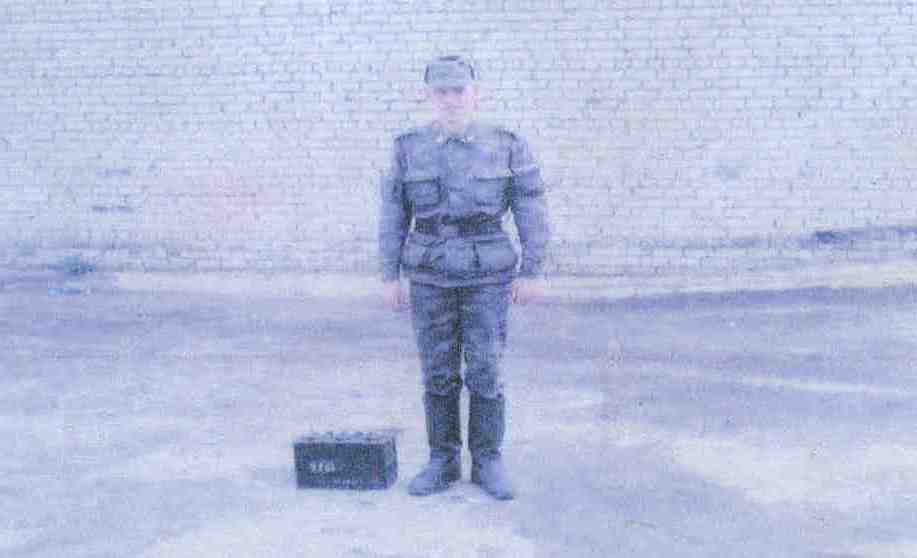 2Водитель доставляет АКБ к машине.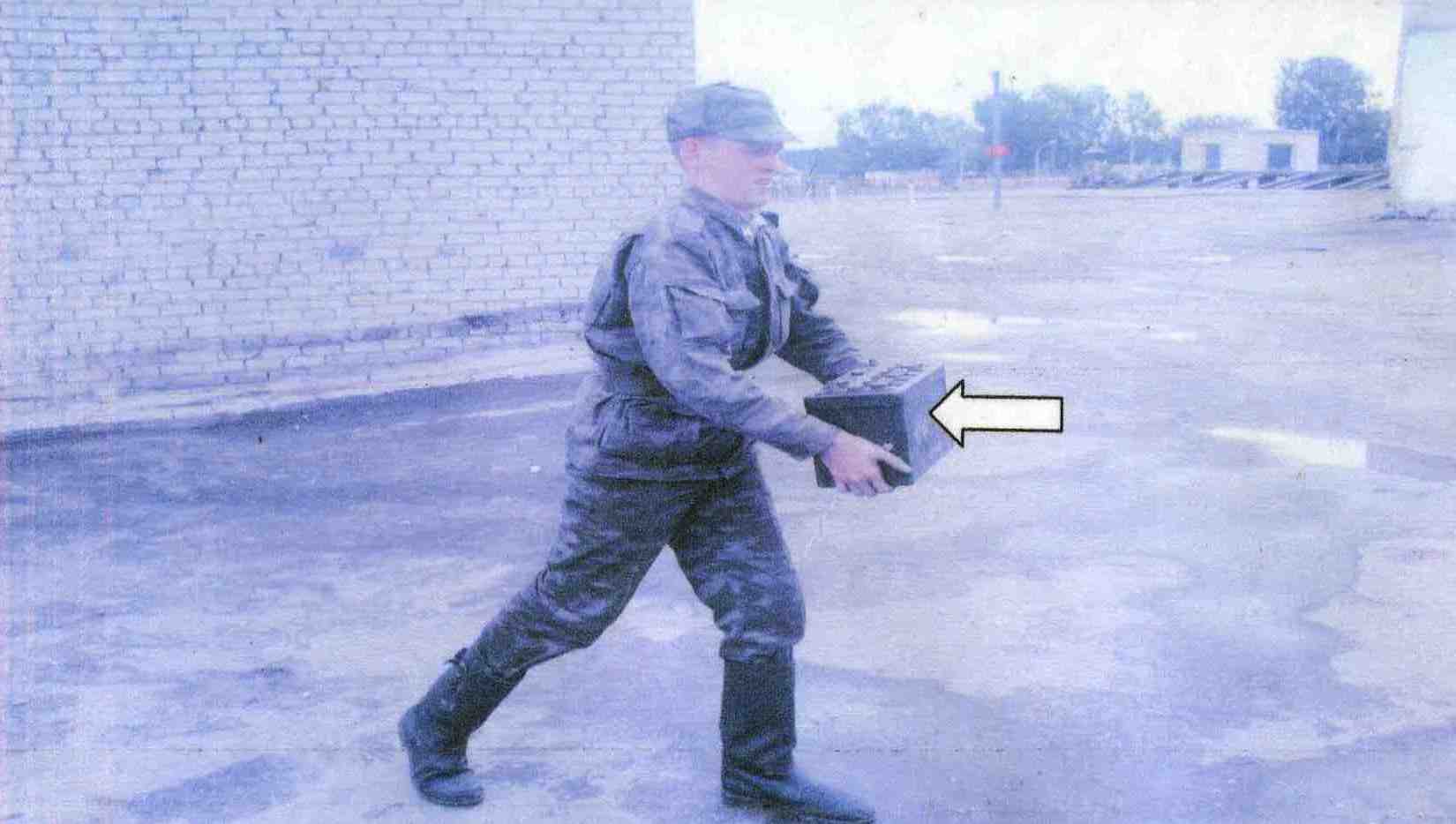 3Водитель производит установку АКБ на стационарные места автомобиля.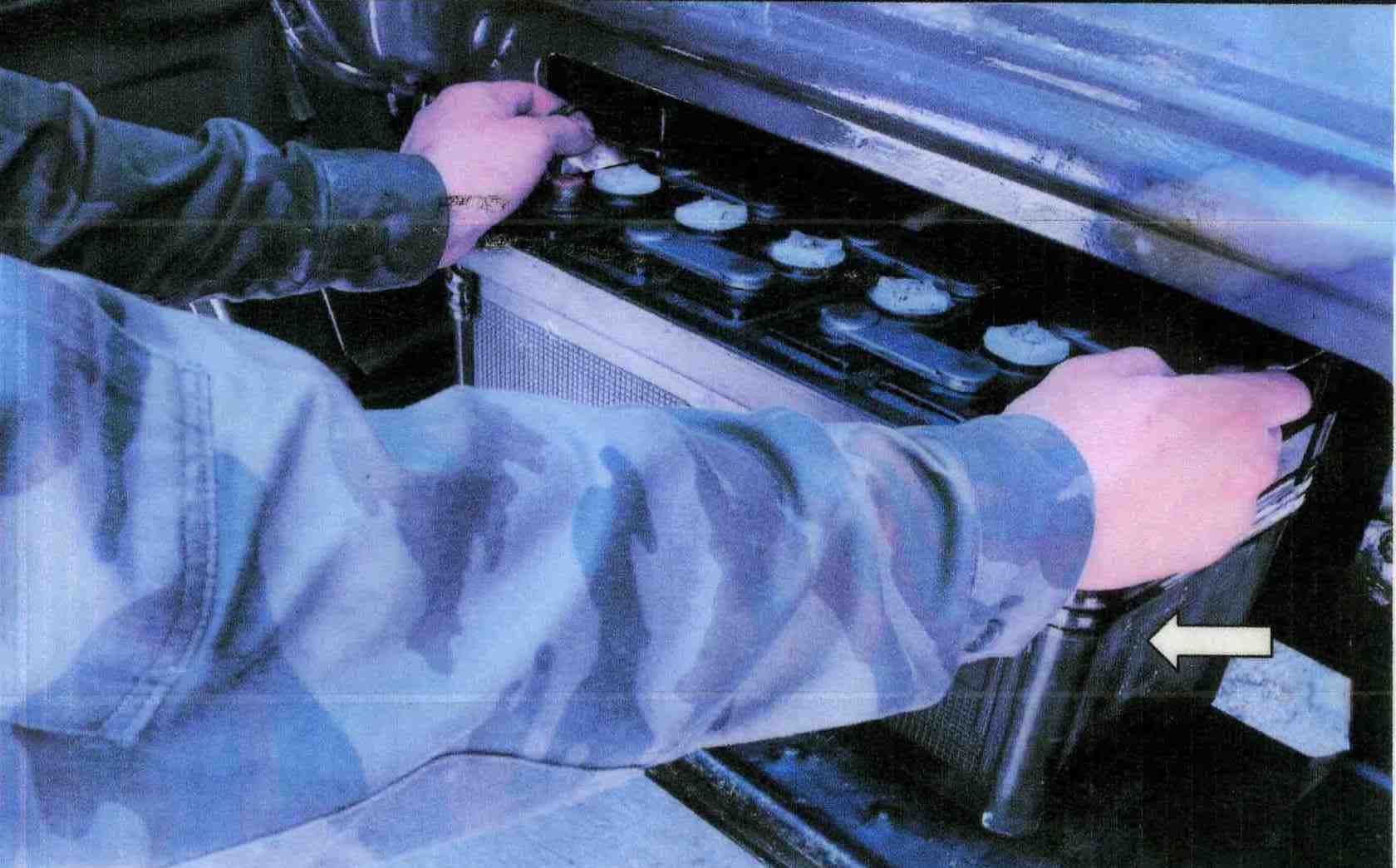 4Подсоединить провода, закрепить АКБ.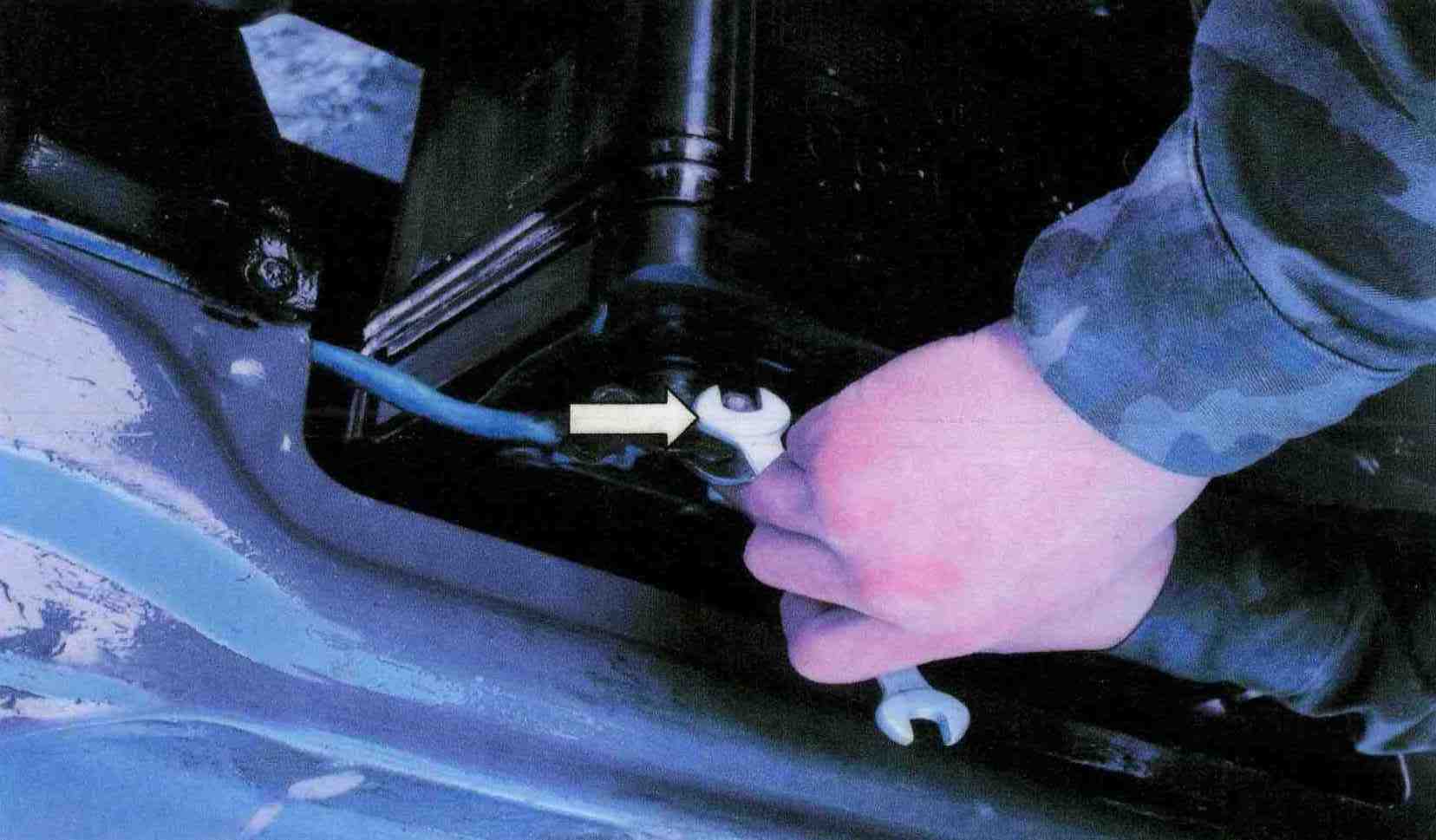 5После установки АКБ и подключения ее в электрическую сеть, включить массу.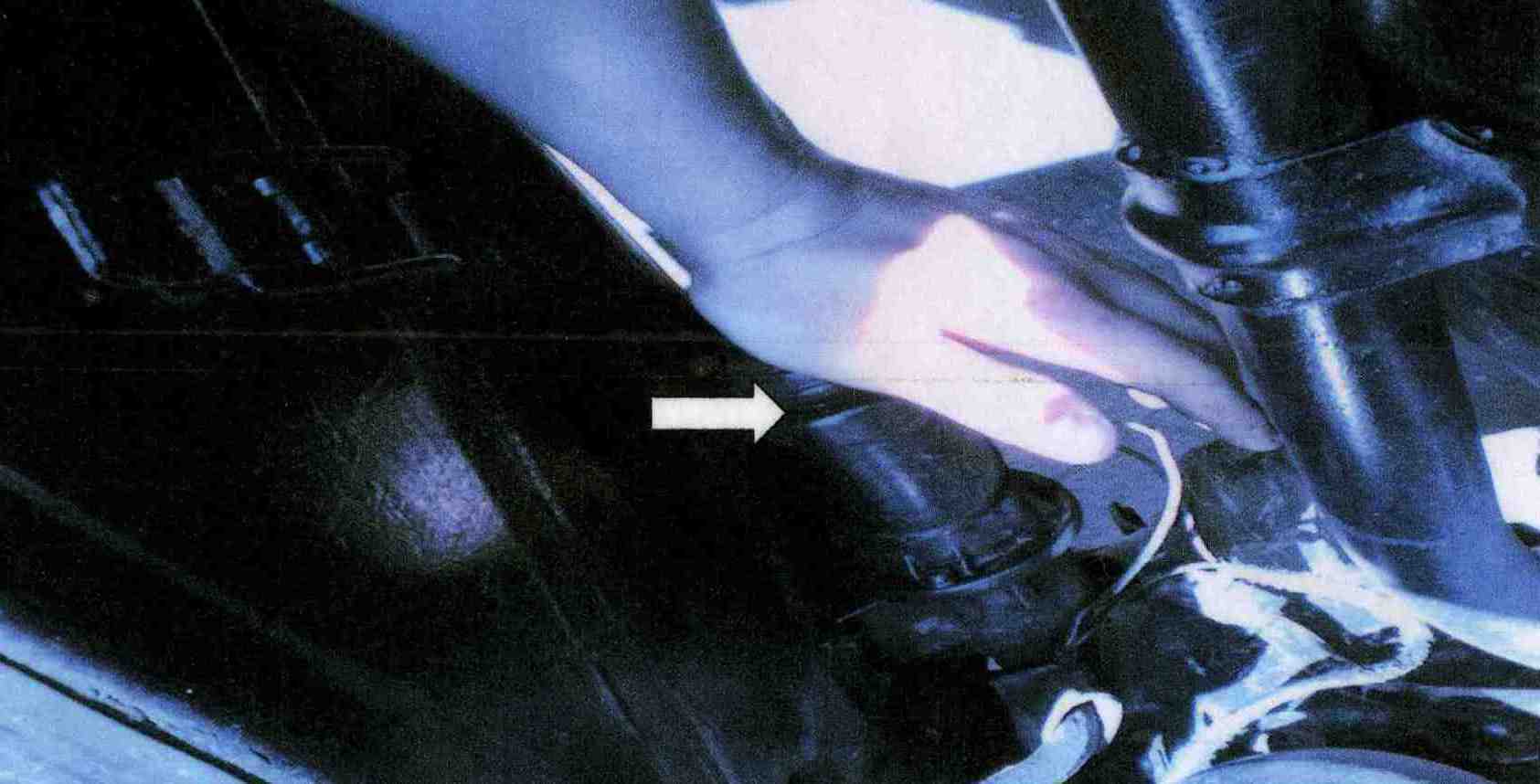 6Подать звуковой сигнал.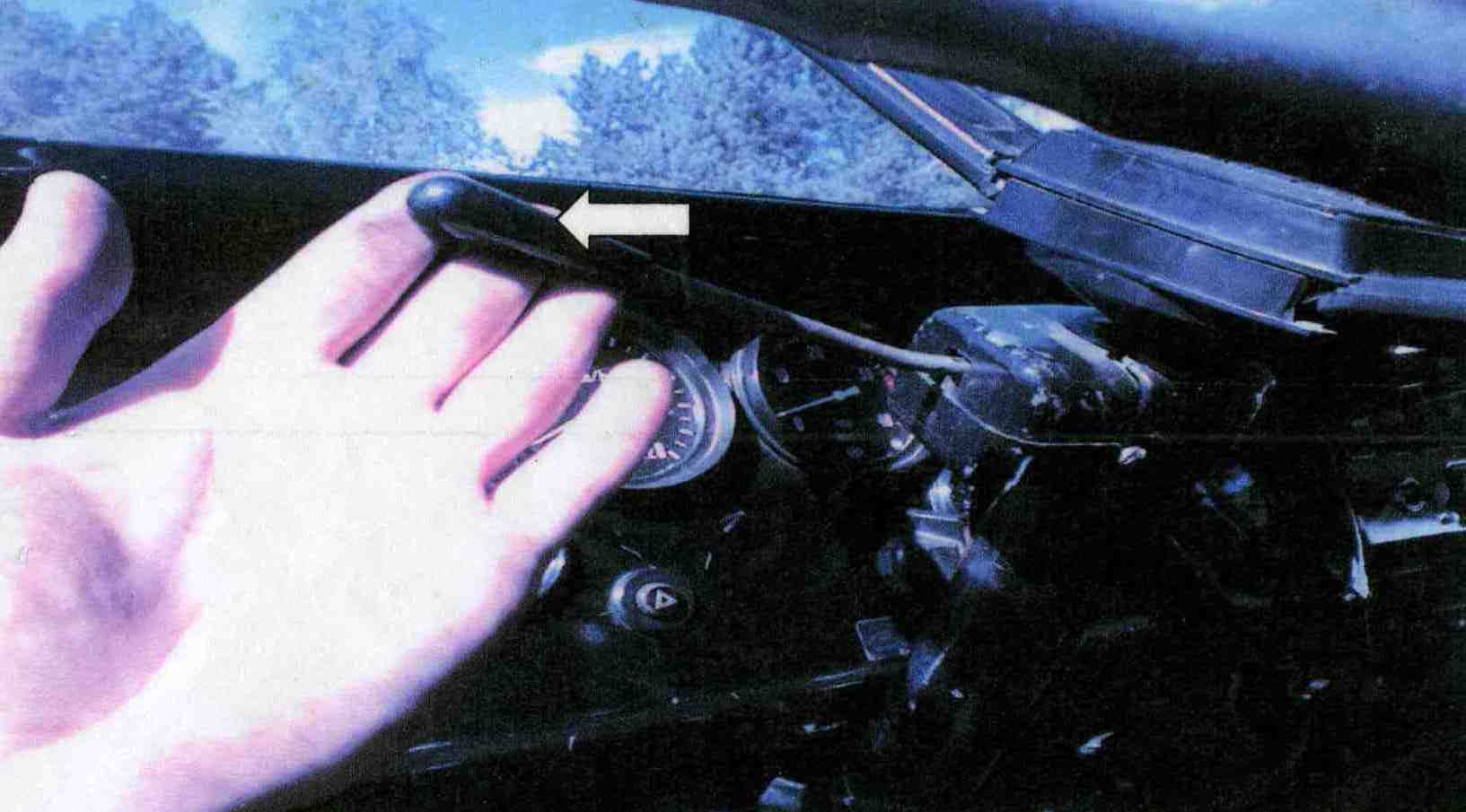 7После выполнения упражнения курсант встает у левой стороны машины, подняв правую руку  вверх.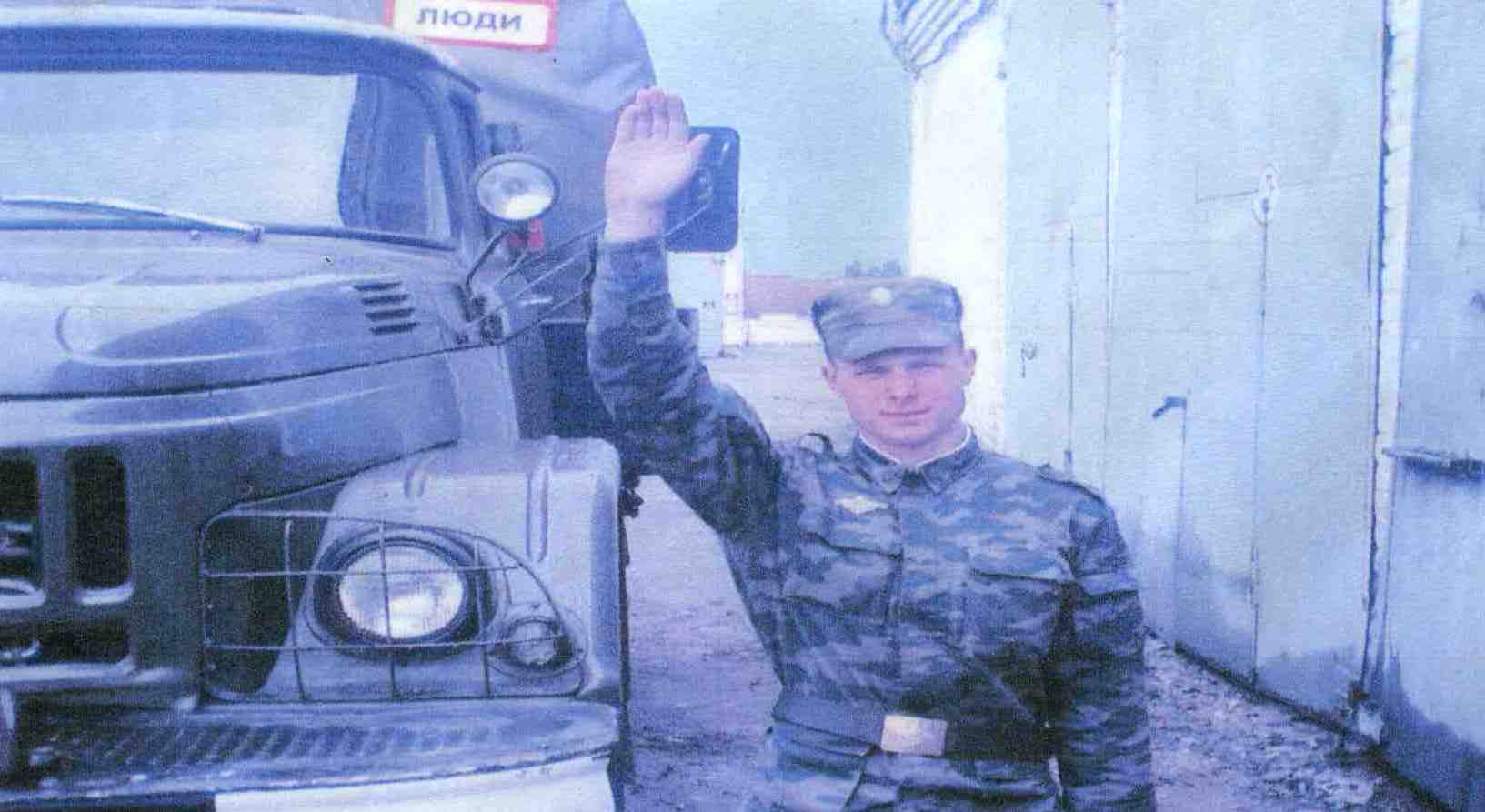 автомобиль«отлично»«хорошо»«удовлетворительно»УРАЛ -4320, КамАЗ -43109.0010.0011.00№п/пПеречень работРисунок (схема)1Проверить внешний вид автомобиля (наличие номерных и опознавательных знаков, правильность установки зеркал заднего вида).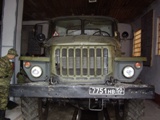 2Проверить надежность работы запоров заднего борта платформы.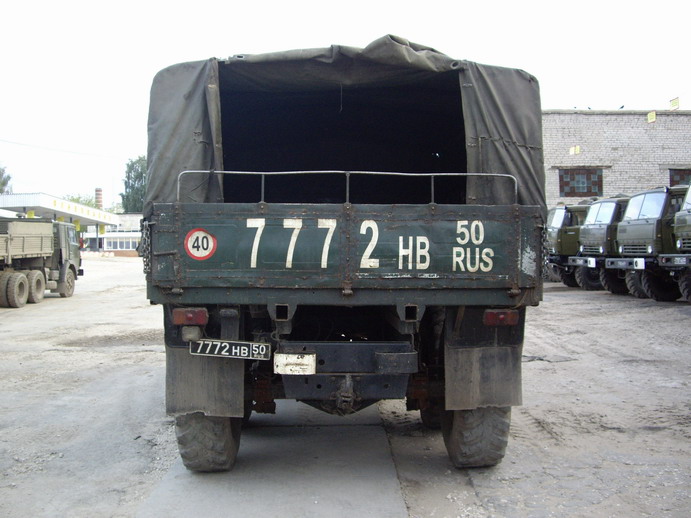 3Осмотреть состояние и крепления рулевых тяг, поворотныхрычагов и сошки.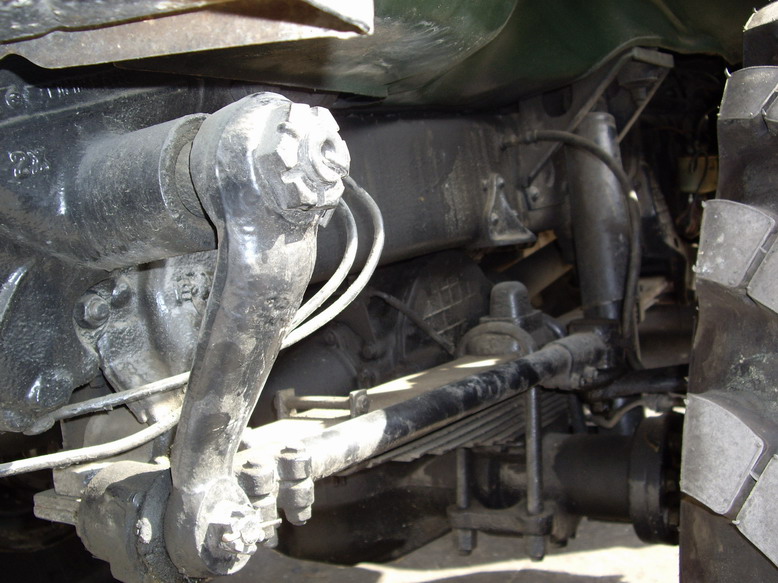 4Поднять капот..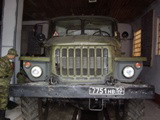 5Проверить правильность натяжения ремней.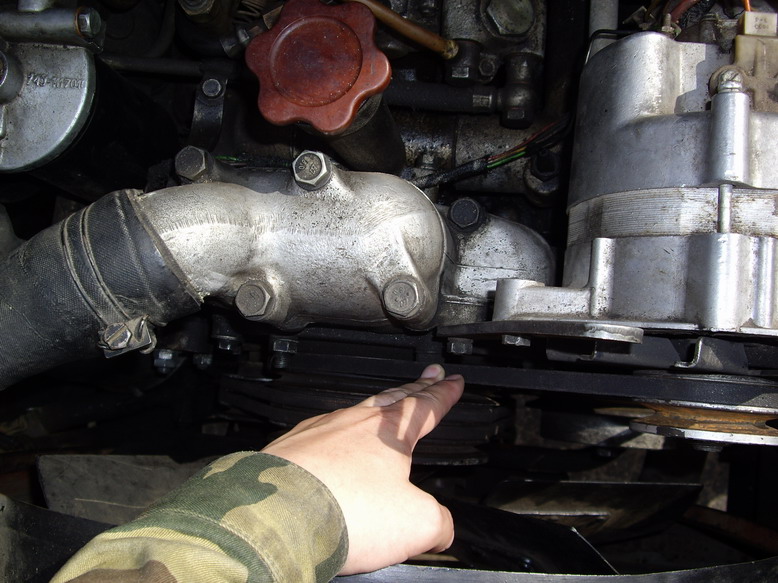 6Проверить заправку топливных баков топливом.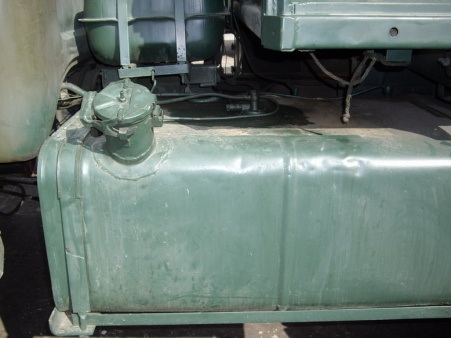 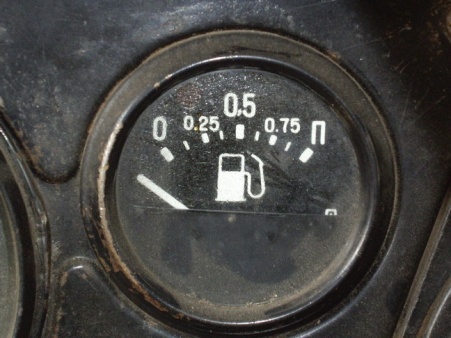 7Проверить заправку системы охлаждения охлаждающей жидкостью и картера двигателя маслом.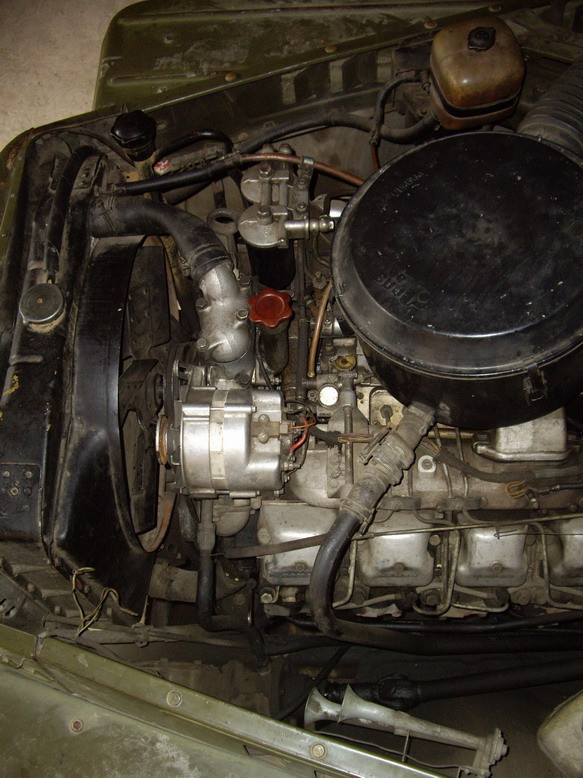 8Проверить, нет ли течи масел и жидкостей по их следам на месте стоянки автомобиля.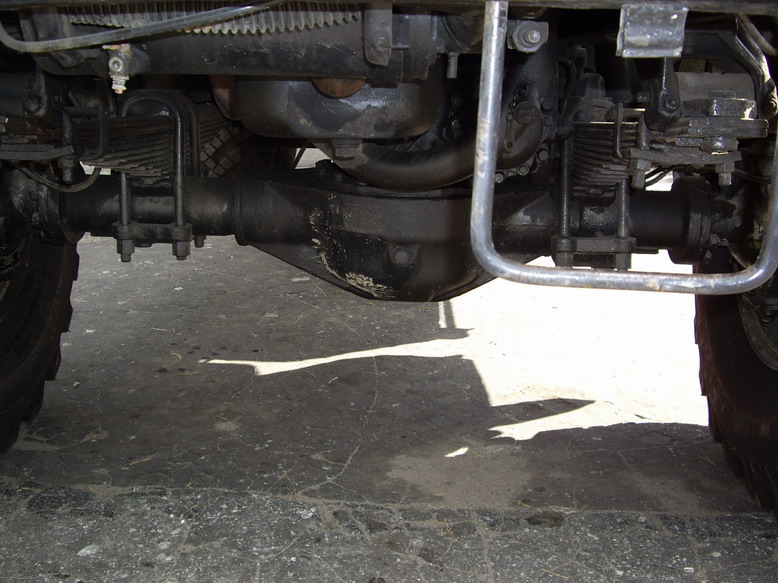 9Включить выключатель аккумуляторной батареи.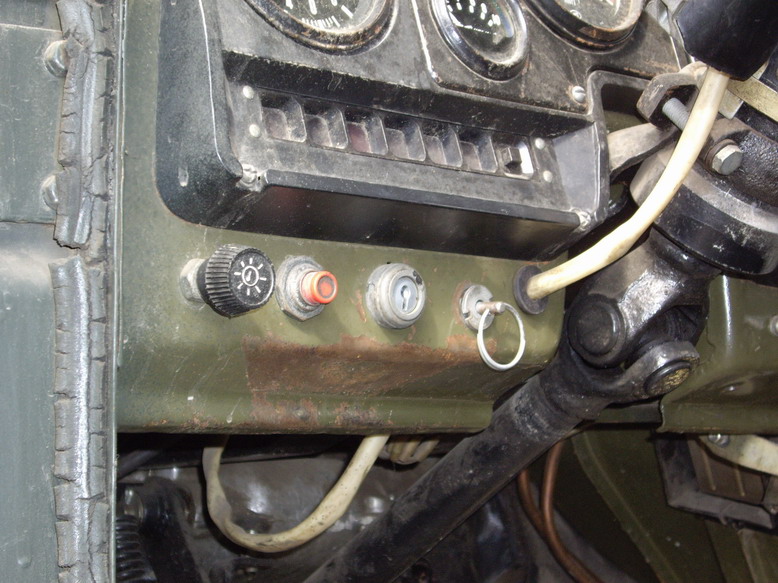 10Пустить двигатель и прогреть его до устойчивой работы на холостом ходу.Прослушать работу двигателя и убедится, что нет необычных шумов и стуков.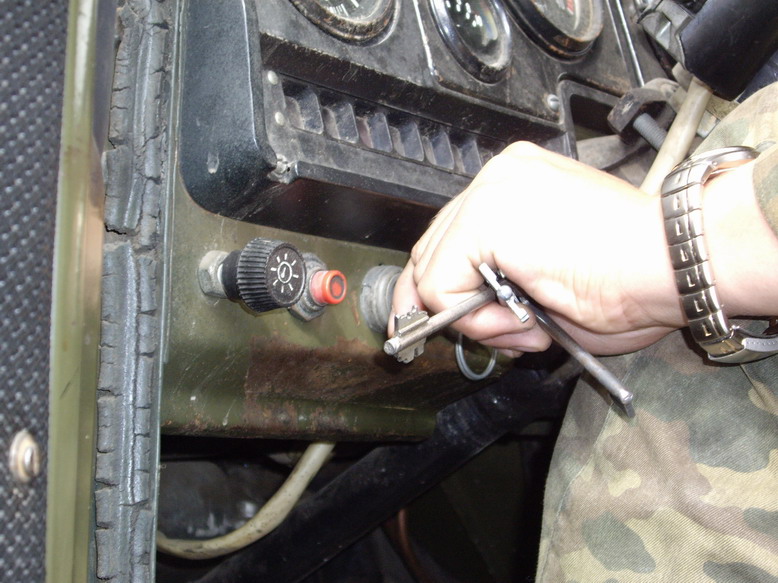 11При работе двигателя проверить работоспособность:контрольно-измерительных приборов и ламп; фар; подфарников; задних фонарей; сигнала торможения; устройства для обмыва стекла; стеклоочистителей; звукового сигнала.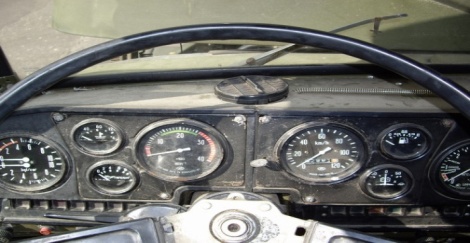 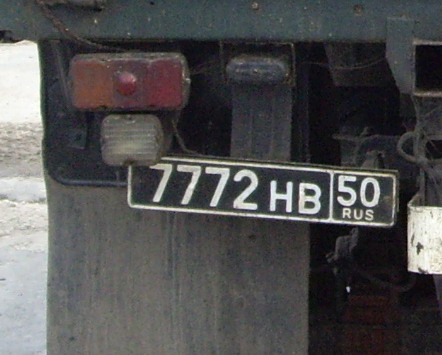 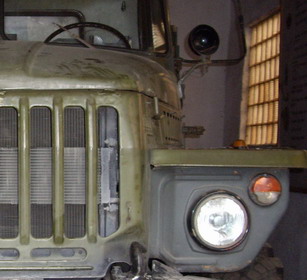 12Проверить свободный ход рулевого колеса.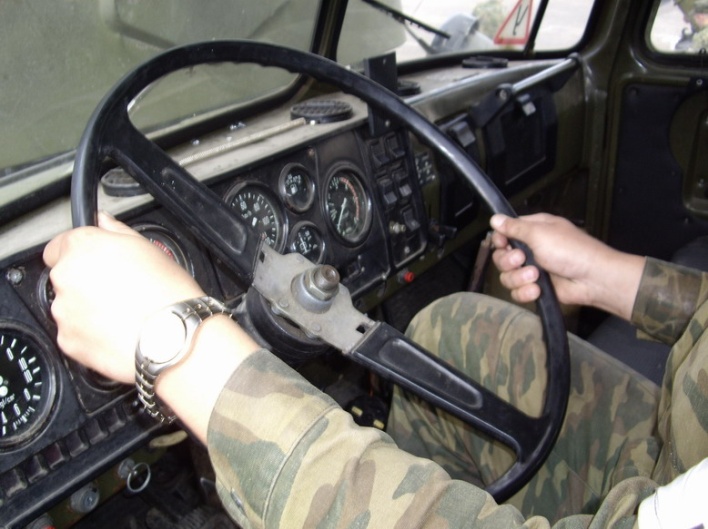 13Остановить двигатель, проверить на слух работу центробежного фильтра очистки масла.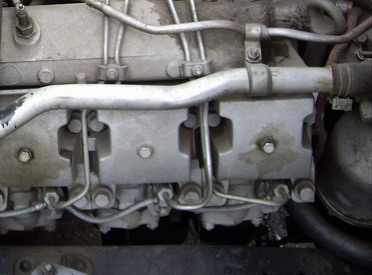 автомобили«отлично»«хорошо» «удовлетворительно»Урал – 4320, КамАЗ -43106.307.00 7. 30.№ п/пПеречень работПеречень работРисунок (схема)1Открыть кран подачи топлива к насосу подогревателя.Открыть кран подачи топлива к насосу подогревателя.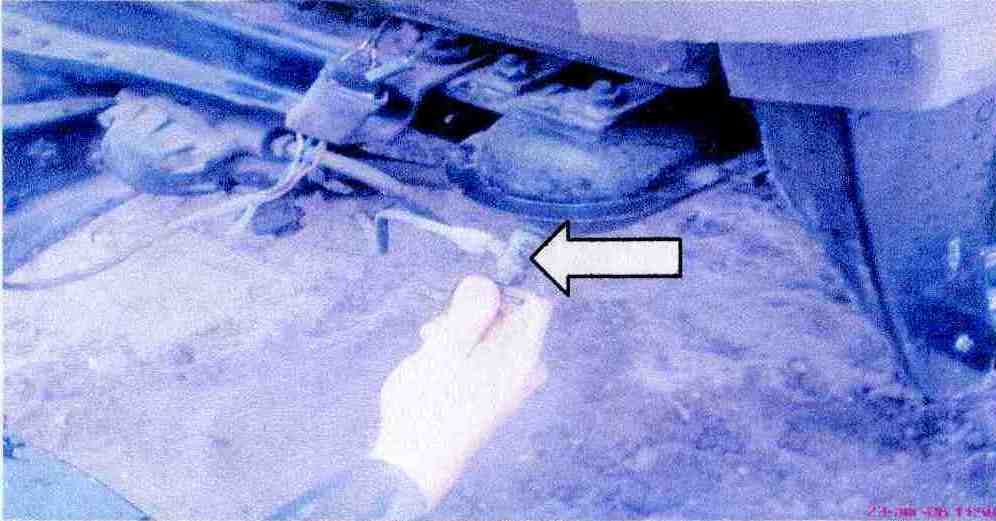 2Включить выключатель аккумуляторных батарей.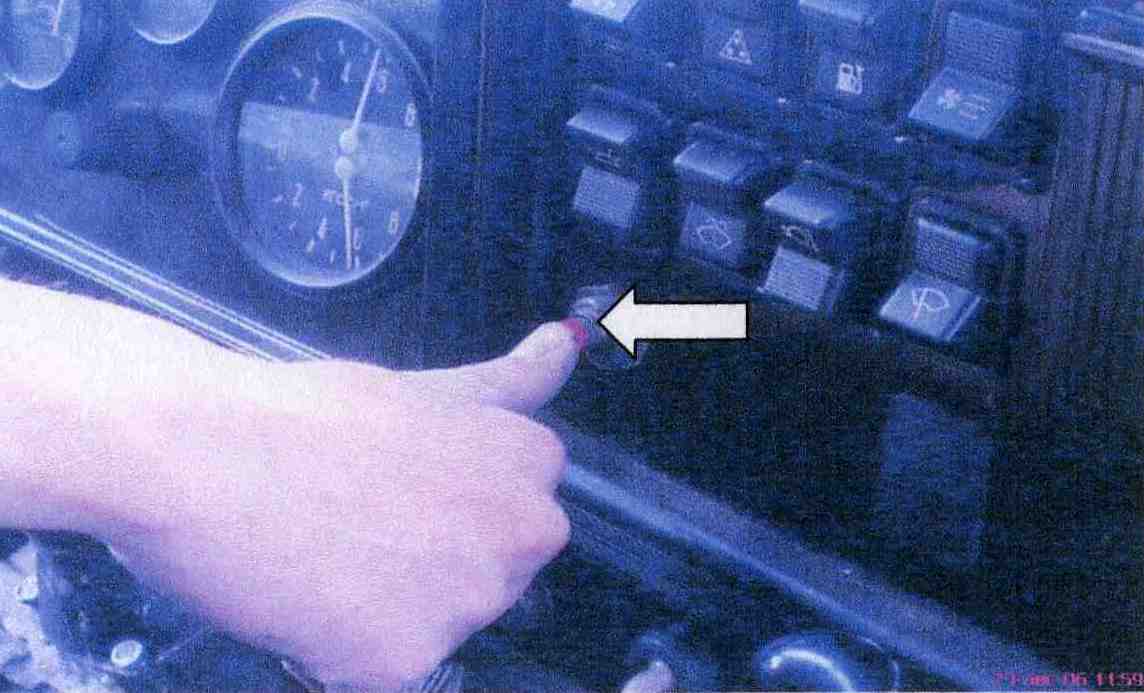 3Поставить выключатель электромагнитного клапана в положение «продув», включить выключатель электронагревателя топлива на 60 сек., не более. Поворотом рукоятки выключателя свечи влево включить свечу накаливания и убедиться, что индикатор накалился до ярко – красного цветаПо истечении 30 – 60 сек., установить выключатель электромагнитного клапана в положении «Работа».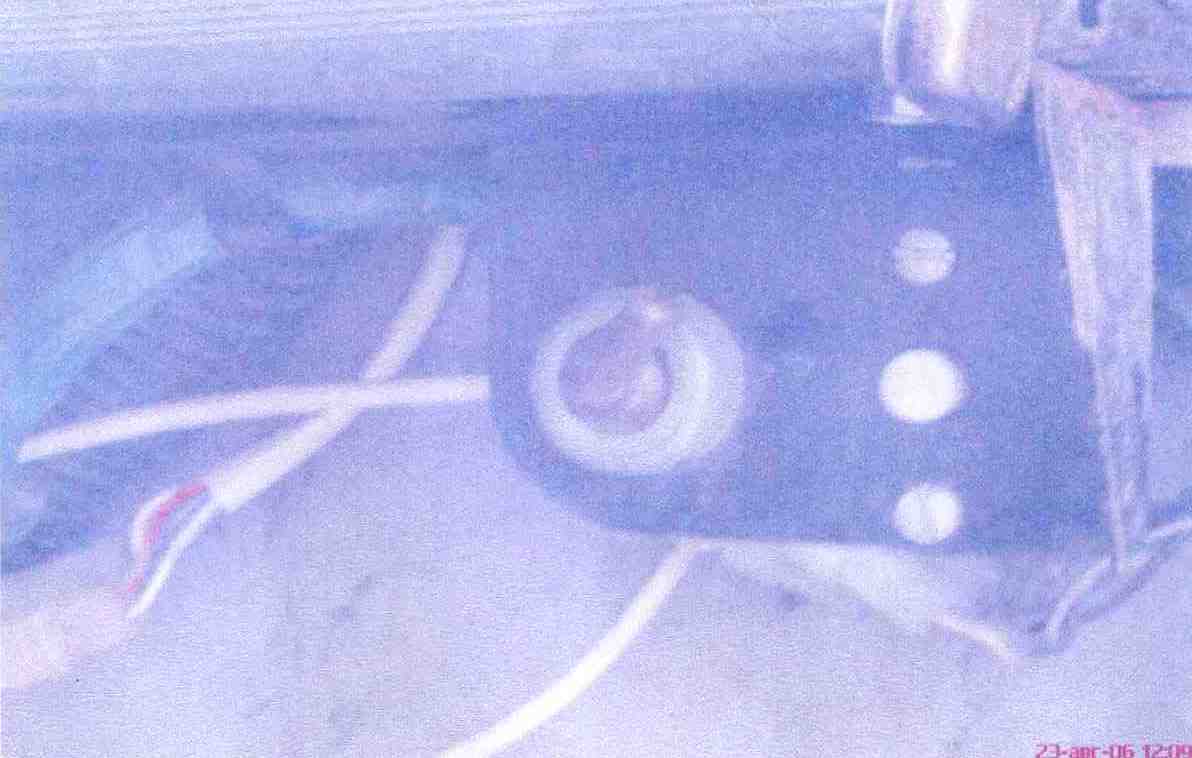 4Услышав характерное гудение пламени в котле подогревателя, перевести переключатель в положение «Работа» и отпустить рукоятку выключателя свечи.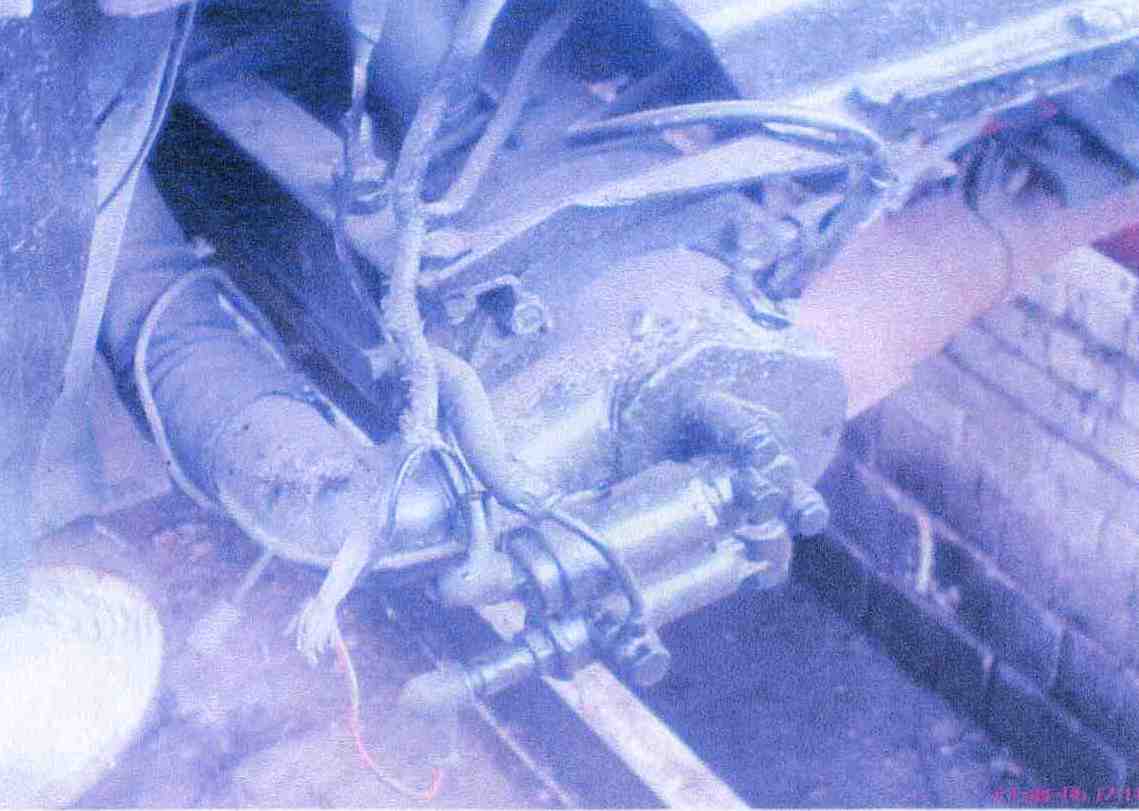 5По достижении температуры охлаждающей жидкости в системе охлаждения 50 – 60°С  пустить двигатель, проработать 1 – 2 мин. На минимальной и 1 – 2 мин. На средней частоте вращения коленчатого вала.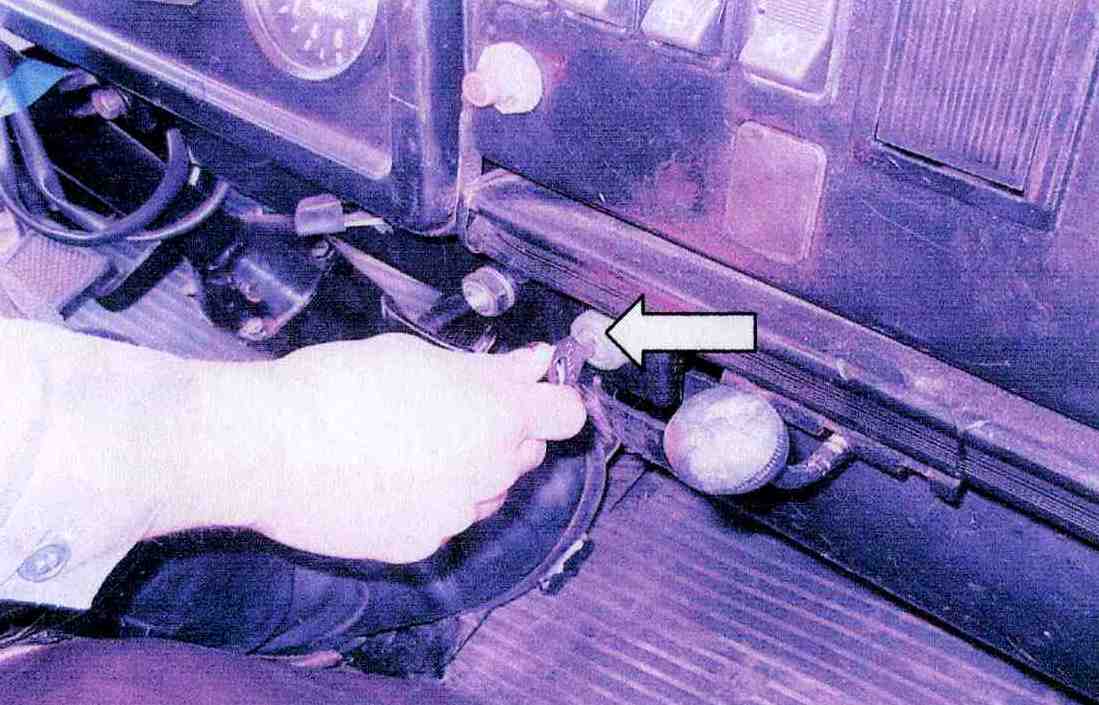 6Закрыть кран подачи топлива к насосу подогревателя.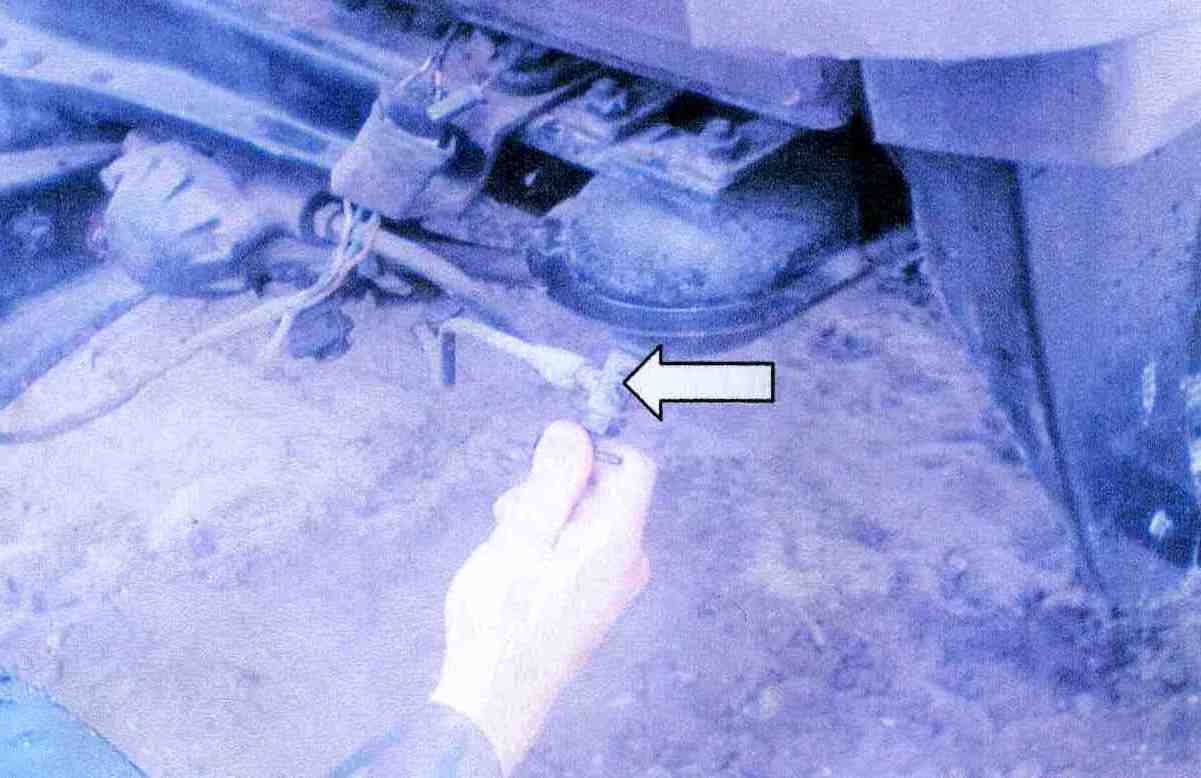 7Перевести выключатель электромагнитного клапана в положение «Продув», а по истечению 1 – 2 мин. Перевести переключатель электродвигателя подогревателя в нейтральное положение (подогреватель выключен).Перевести выключатель электромагнитного клапана в положение «Продув», а по истечению 1 – 2 мин. Перевести переключатель электродвигателя подогревателя в нейтральное положение (подогреватель выключен).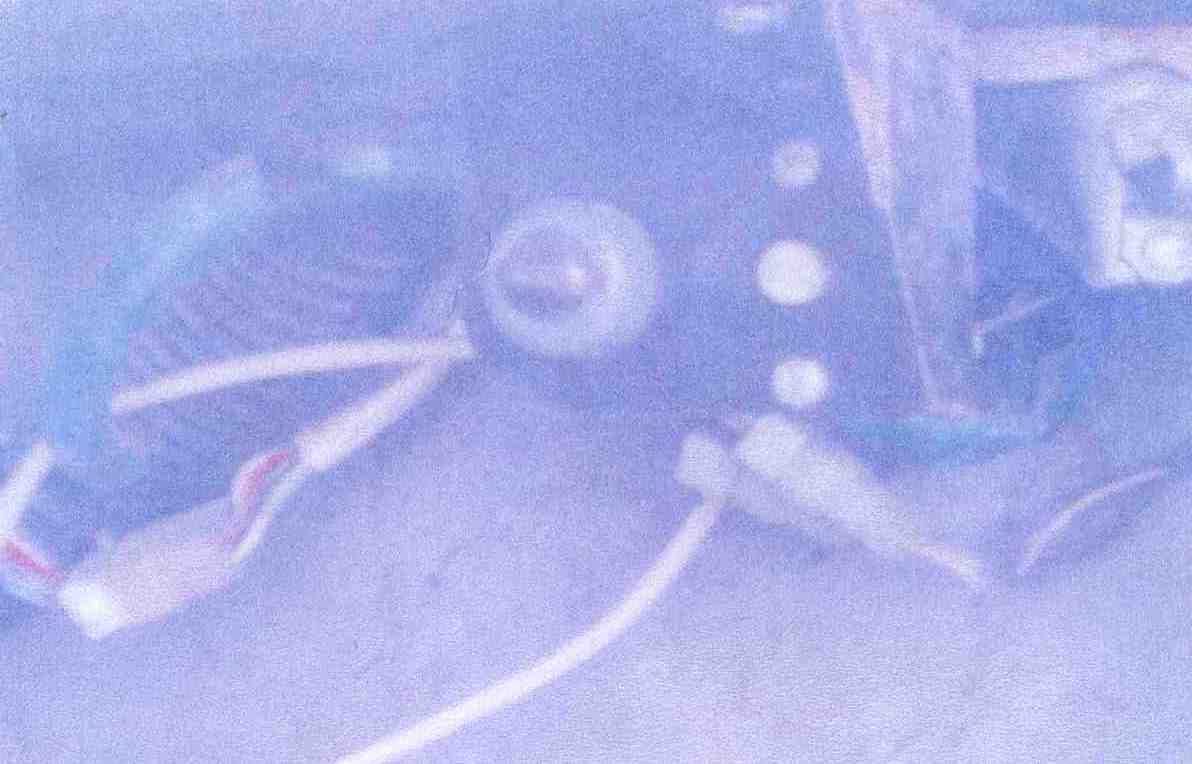 автомобиль«отлично»«хорошо»«удовлетворительно»Урал - 432028.0030.0032.00КамАЗ -431030.0032.0034.00№п/пПеречень работРисунок (схема)1Водитель доставляет АКБ к машине.2Водитель производит установку АКБ на стационарные места автомобиля.3Подсоединить провода, закрепить АКБ.4После установки АКБ и подключения ее в электрическую сеть, включить массу.5Подать звуковой сигнал.6Для включения подогревателя открыть кран подачи топлива к насосу подогревателя.7Поставить выключатель электромагнитного клапана в положение «продув». Включить выключатель электронагревателя топлива на 60 сек., не более.Поворотом рукоятки выключателя свечи влево включить свечу накаливания и убедиться, что индикатор накалился до ярко – красного цвета. По истечении 30 – 60 сек., установить выключатель электромагнитного клапана в положении «Работа».8Услышав характерное гудение пламени в котле подогревателя, перевести переключатель в положение «Работа» и отпустить рукоятку выключателя свечи.Услышав характерное гудение пламени в котле подогревателя, перевести переключатель в положение «Работа» и отпустить рукоятку выключателя свечи.9По достижении температуры охлаждающей жидкости в системе охлаждения 50 – 60 °С  пустить двигатель, проработать 1 – 2 мин. на минимальной и 1 – 2 мин. на средней частоте вращения коленчатого вала.Закрыть кран подачи топлива к насосу подогревателя.По достижении температуры охлаждающей жидкости в системе охлаждения 50 – 60 °С  пустить двигатель, проработать 1 – 2 мин. на минимальной и 1 – 2 мин. на средней частоте вращения коленчатого вала.Закрыть кран подачи топлива к насосу подогревателя.1010Перевести выключатель электромагнитного клапана в положение «Продув», а по истечению 1 – 2 мин. Перевести переключатель электродвигателя подогревателя в нейтральное положение (подогреватель выключен).Перевести выключатель электромагнитного клапана в положение «Продув», а по истечению 1 – 2 мин. Перевести переключатель электродвигателя подогревателя в нейтральное положение (подогреватель выключен).автомобиль«отлично»«хорошо»«удовлетворительно»Урал-4320, КамАЗ -43109.0010.0011.00№п/пПеречень работРисунок (схема)1На остановках и привалах проверить внешний вид автомобиля (наличие номерных и опознавательных знаков, правильность установки зеркал заднего вида).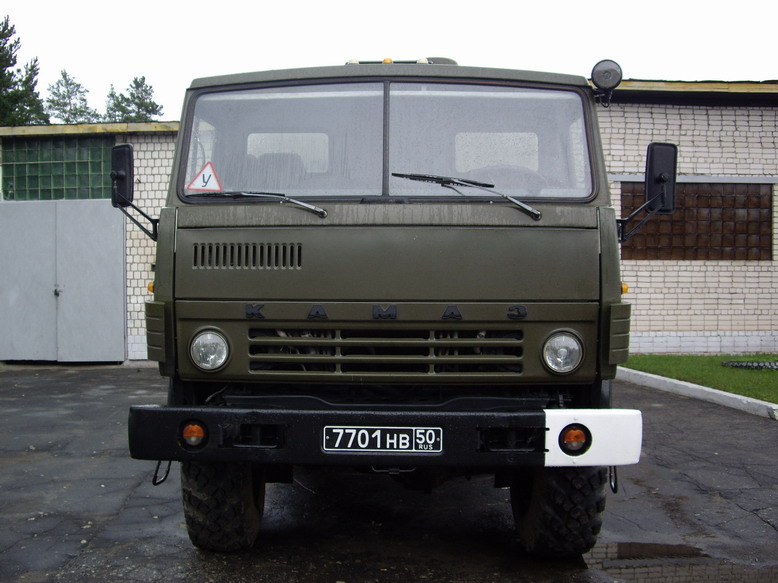 2Проверить надежность работы запоров заднего борта платформы, исправность тягово-сцепного устройства.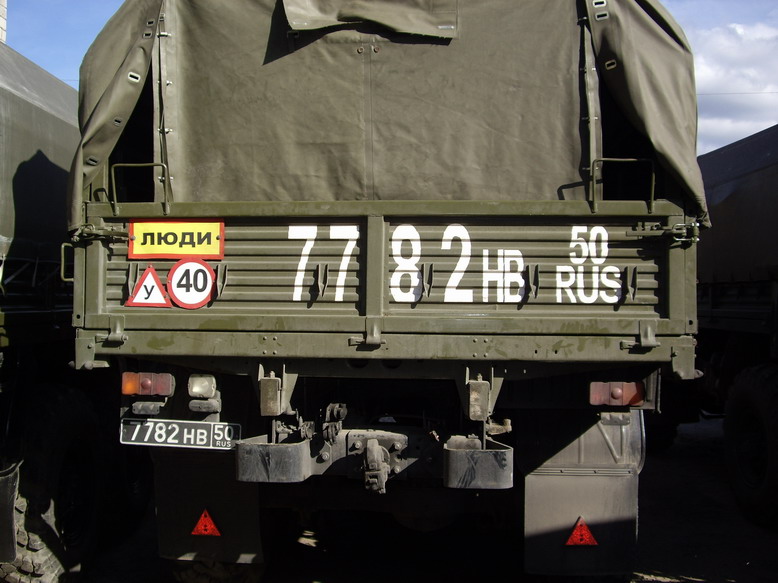 3Осмотреть состояние и крепления рулевых тяг, поворотных рычагов и сошки.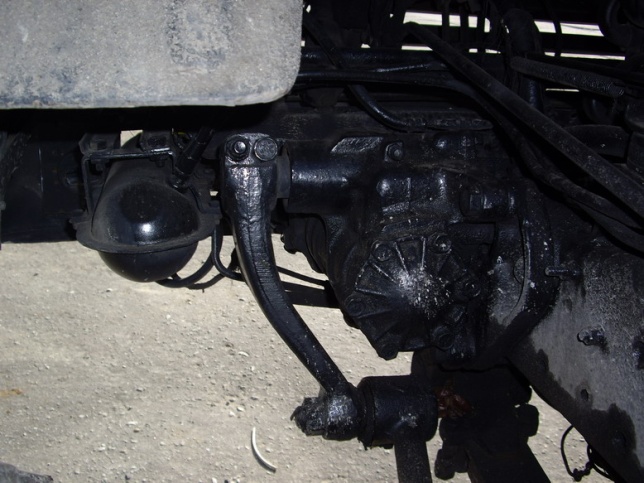 4Поднять кабину.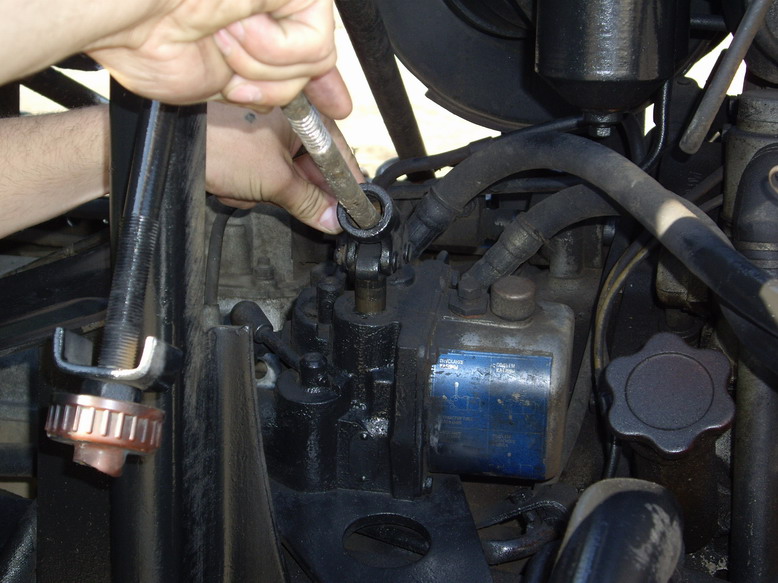 5Проверить правильность натяжения ремней.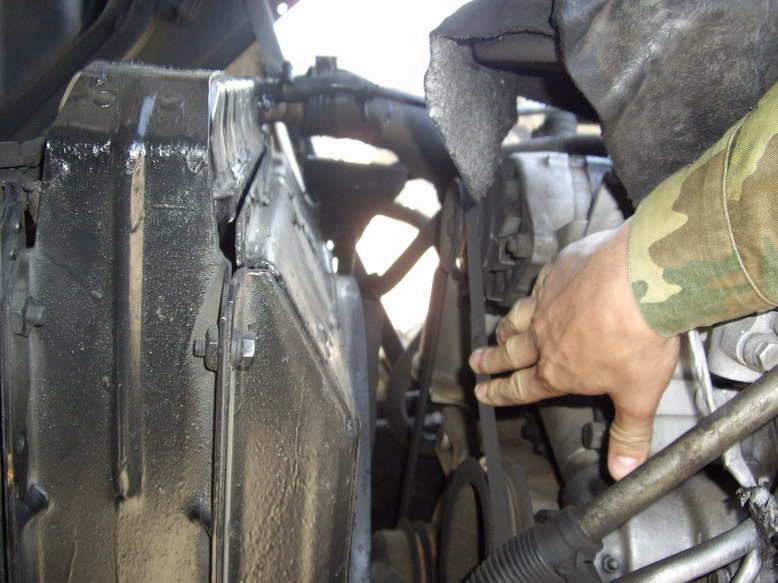 6Проверить заправку топливных баков топливом.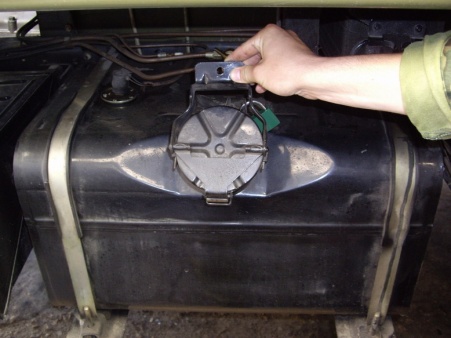 7Проверить заправку системы охлаждения охлаждающей жидкостью и картера двигателя маслом.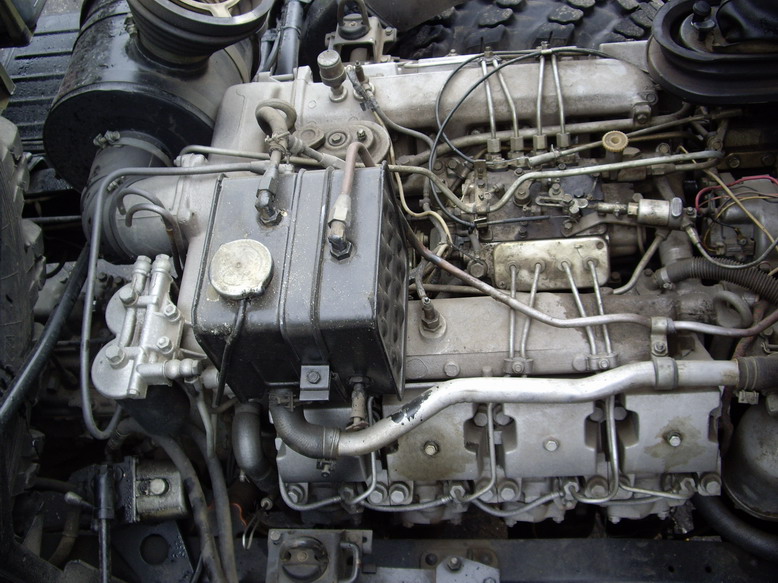 8Проверить, нет ли течи масел и жидкостей по их следам на месте стоянки автомобиля.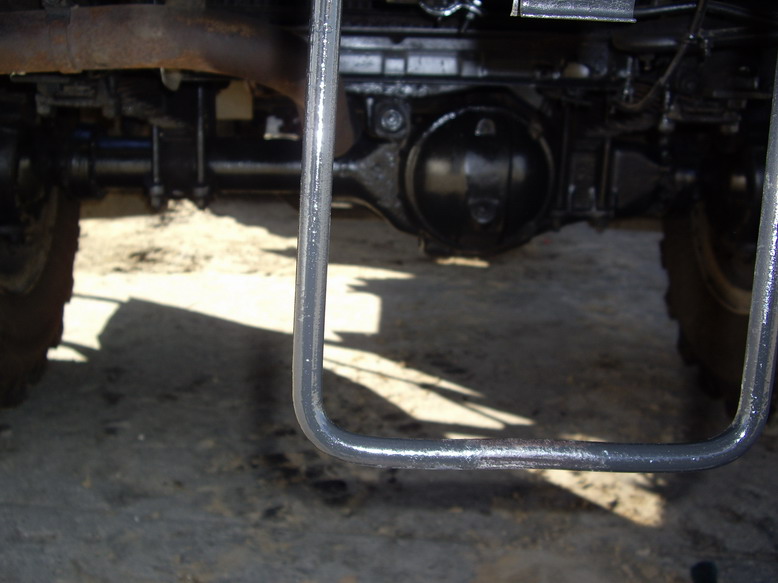 11При работе двигателя проверить работоспособность:контрольно-измерительных приборов и ламп;фар; подфарников; задних фонарей; сигнала торможения; устройства для обмыва стекла; стеклоочистителей; звукового сигнала.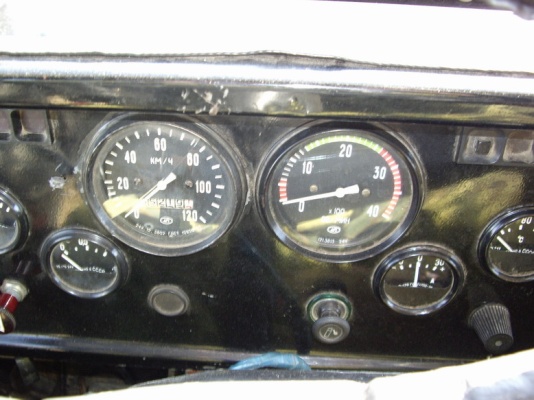 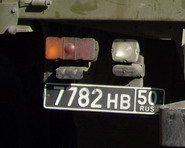 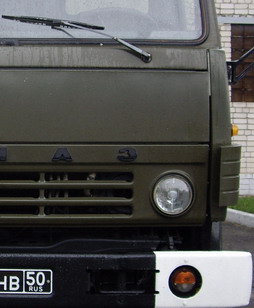 12Проверить свободный ход рулевого колеса.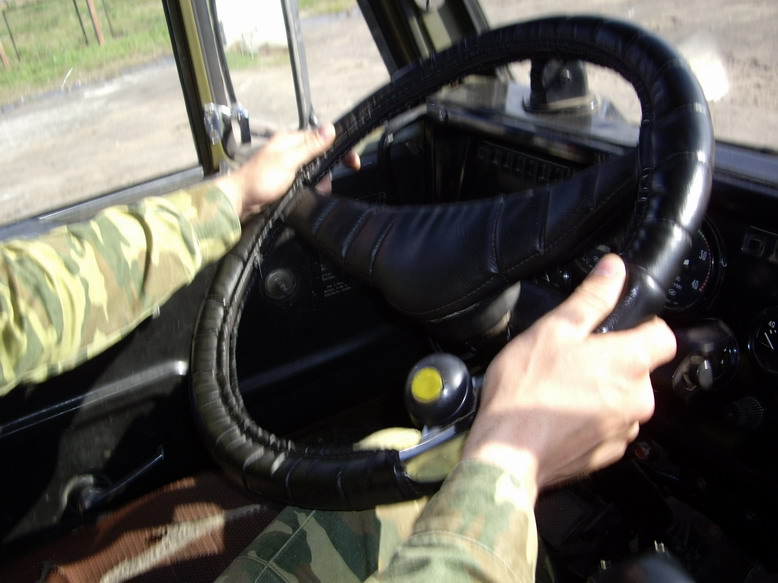 13Остановить двигатель, проверить на слух работу центробежного фильтра очистки масла.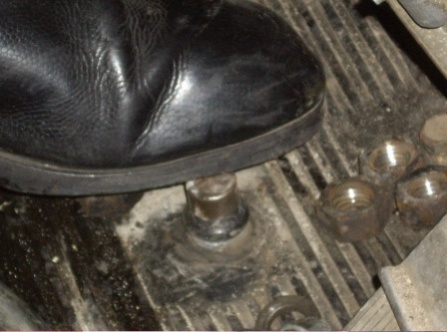 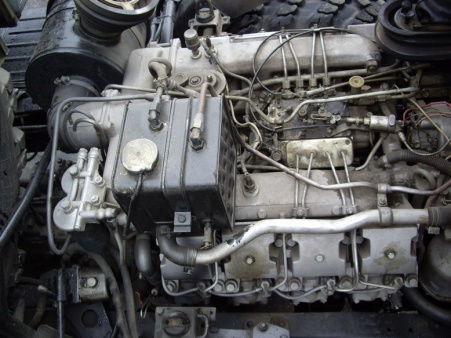 автомобиль«отлично»«хорошо»«удовлетворительно»Урал – 4320, КамАЗ 43107.007.308.00№П/ППеречень работРисунок (схема)1Затормозить автомобиль стояночным тормозом.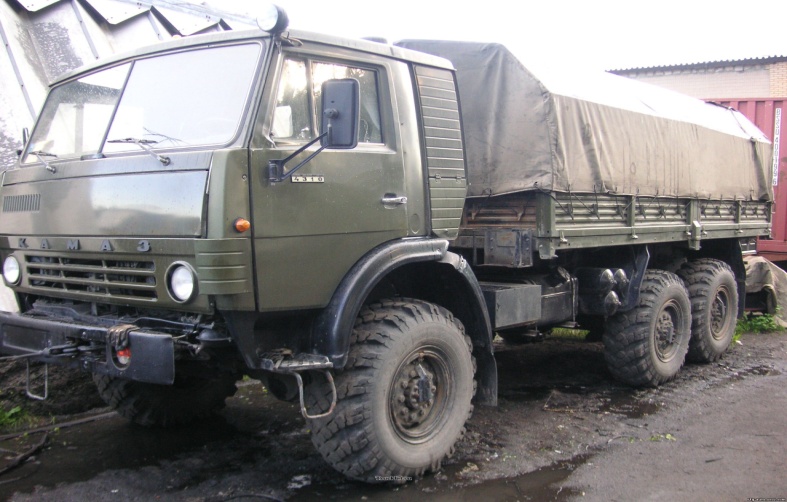 2Размотать трос, зацепить за крюк вытаскиваемого автомобиля.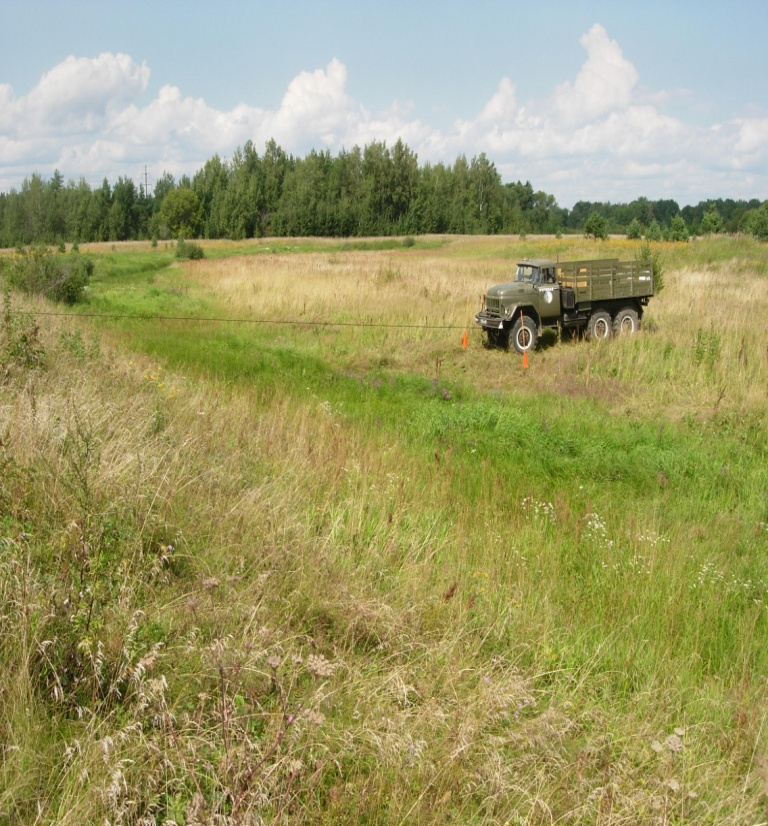 3Включить лебёдку и первую передачу в коробке передач и произвести вытаскивание автомобиля.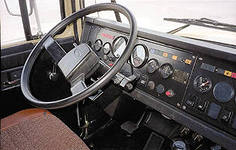 4По окончании вытаскивания включить нейтральную  передачу.5Крюк троса зацепить за левый буксирный крюк автомобиля, включить лебёдку и первую передачу в коробке передач и плавно натянуть трос.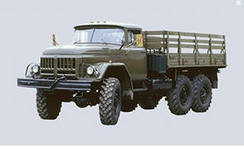 автомобиль«отлично»«хорошо» «удовлетворительно»Зил - 1313.403.504.00КамАЗ 43103.504.004.10№ п/пПеречень работРисунок (схема)1Подготовить воду для заполнения всей системы охлаждения двигателя (примерно 35 литров).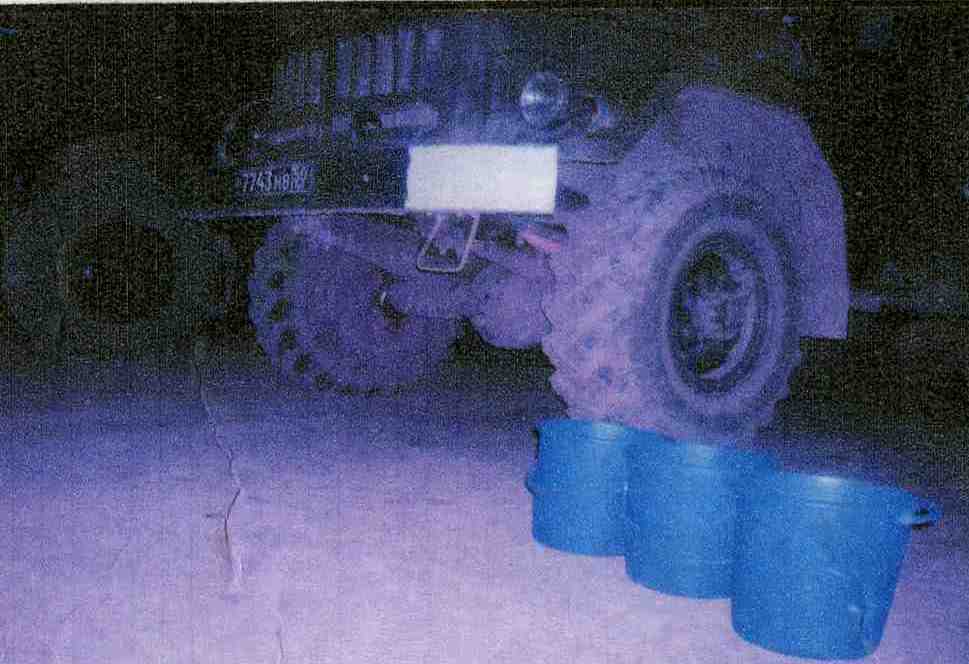 2Закрыть жалюзи радиатора, открыть капот двигателя.Закрыть жалюзи радиатора, открыть капот двигателя.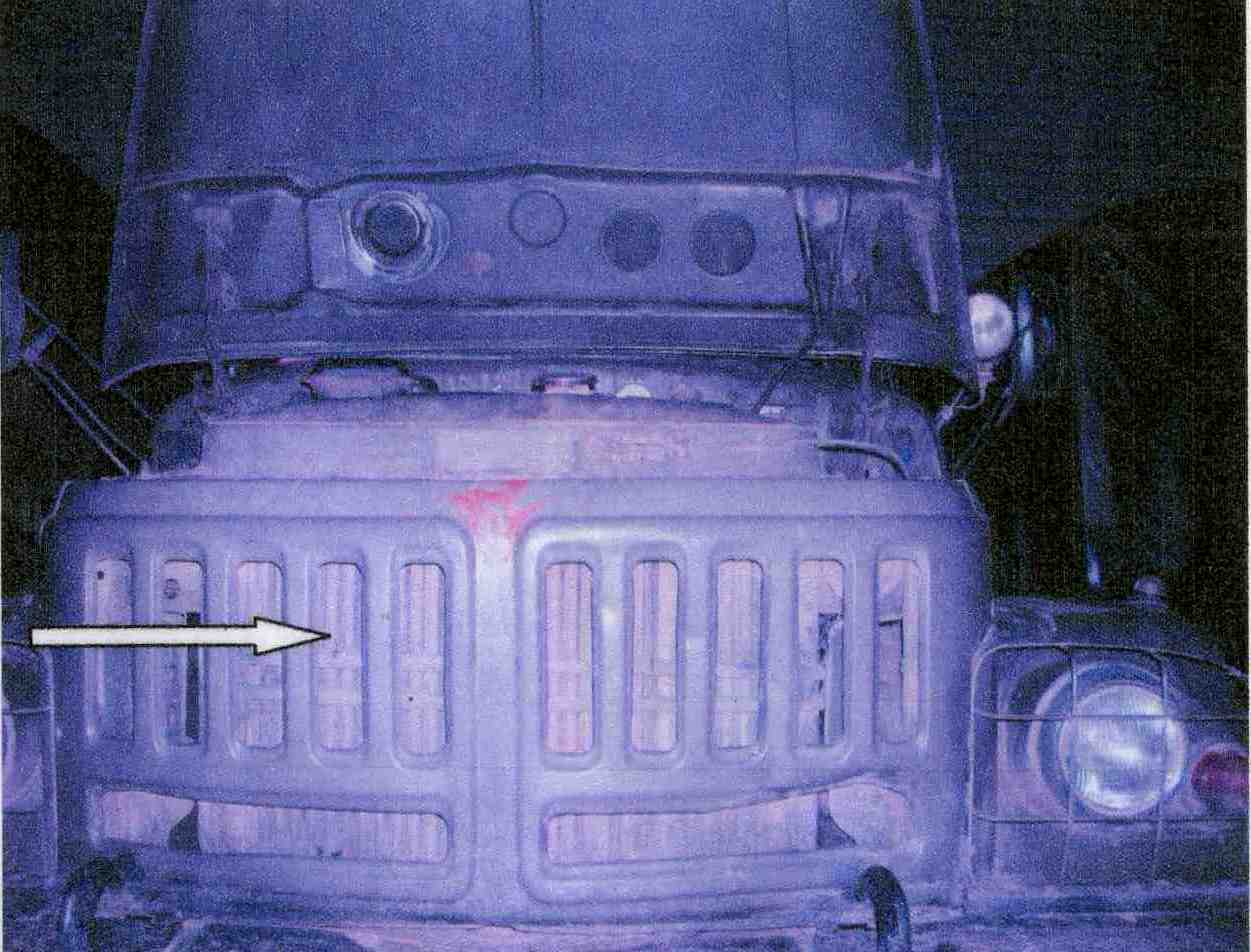 3Налить воду в радиатор до заполнения и закрыть пробкой.Налить воду в радиатор до заполнения и закрыть пробкой.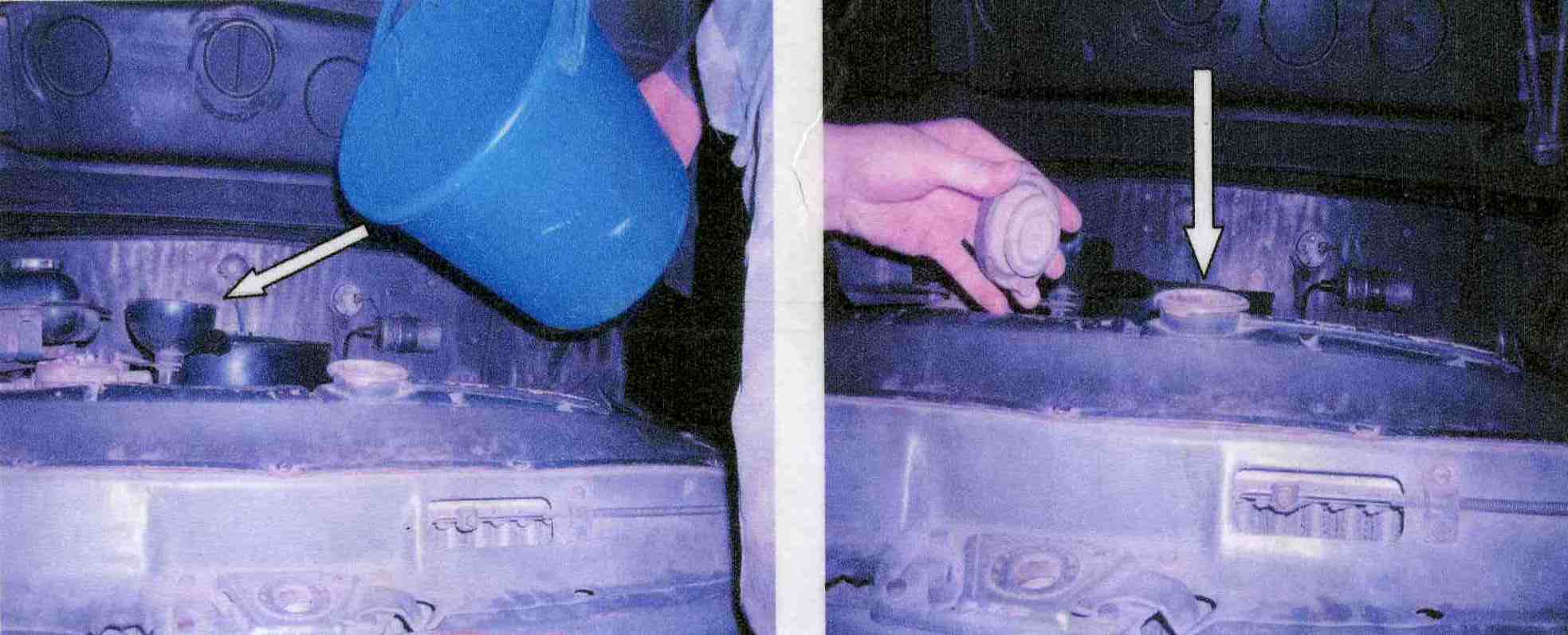 44Повернуть несколько раз коленчатый вал двигателя пусковой рукояткой.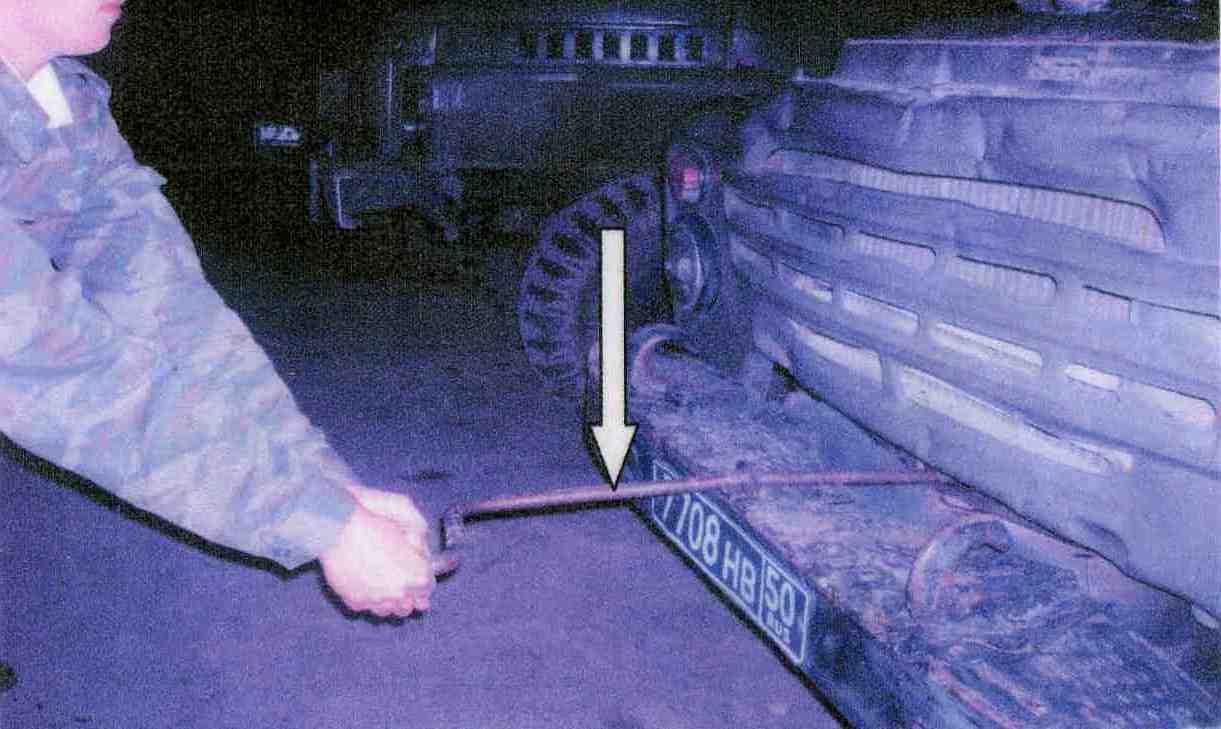 55Пустить двигатель.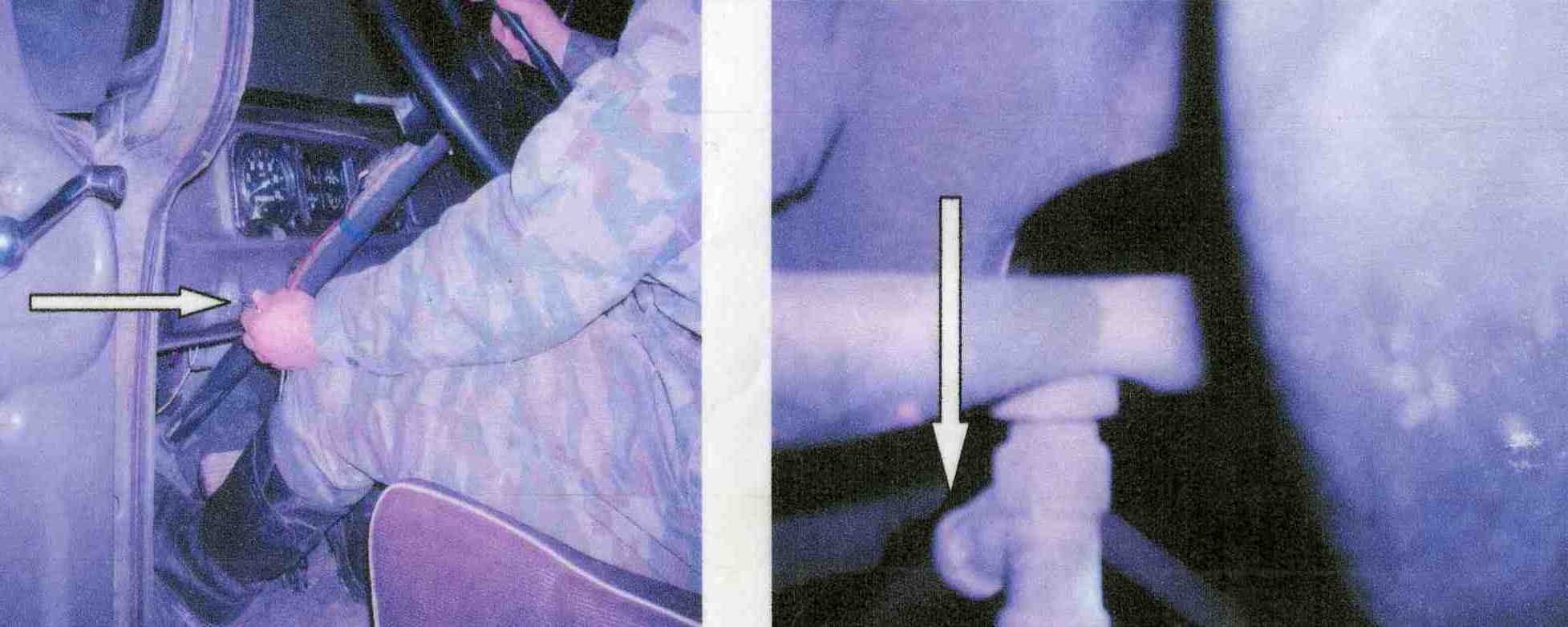 автомобиль«отлично»«хорошо»«удовлетворительно»Паз -320515.20 16.4018.00 КамАЗ- 431018.2019.3021.00№п/пПеречень работРисунок (схема)1Установить автомобиль на ровную горизонтальную площадку, поставить на стояночный тормоз и зафиксировать его противооткатными упорами по обе стороны от колеса.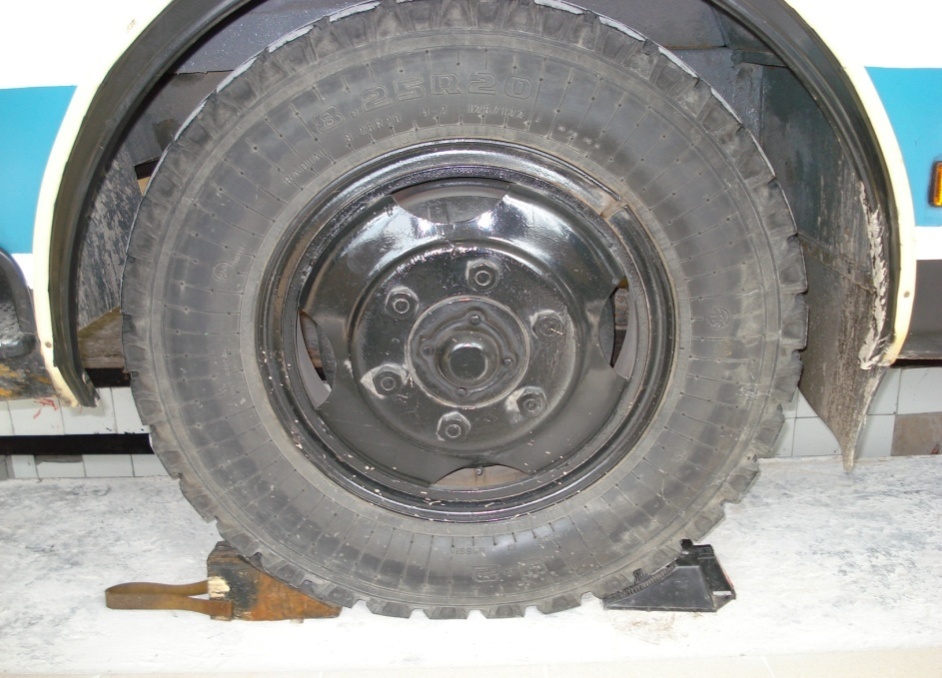 2Ослабить гайки крепления колеса.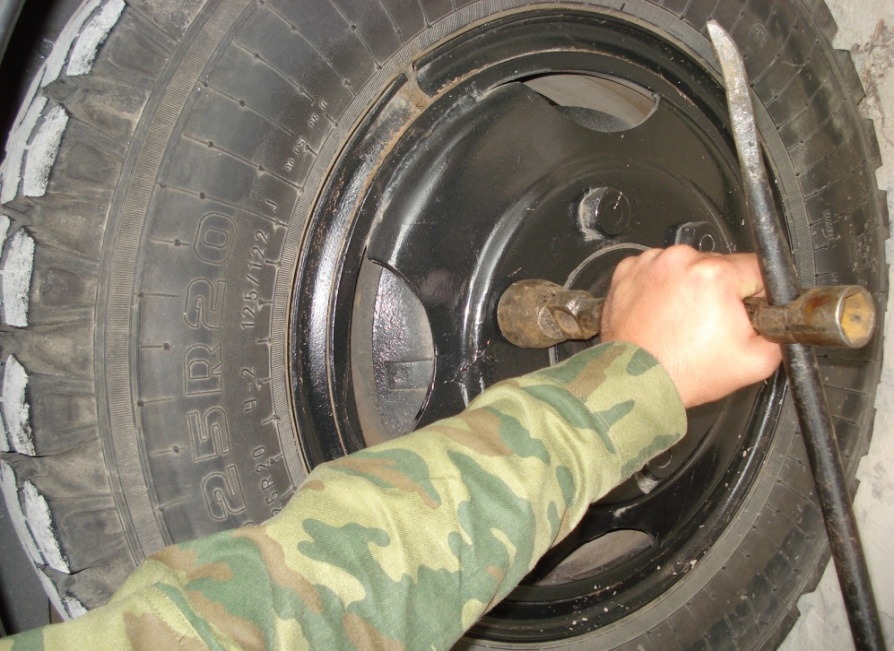 3Отвернуть две гайки крепления запасного колеса.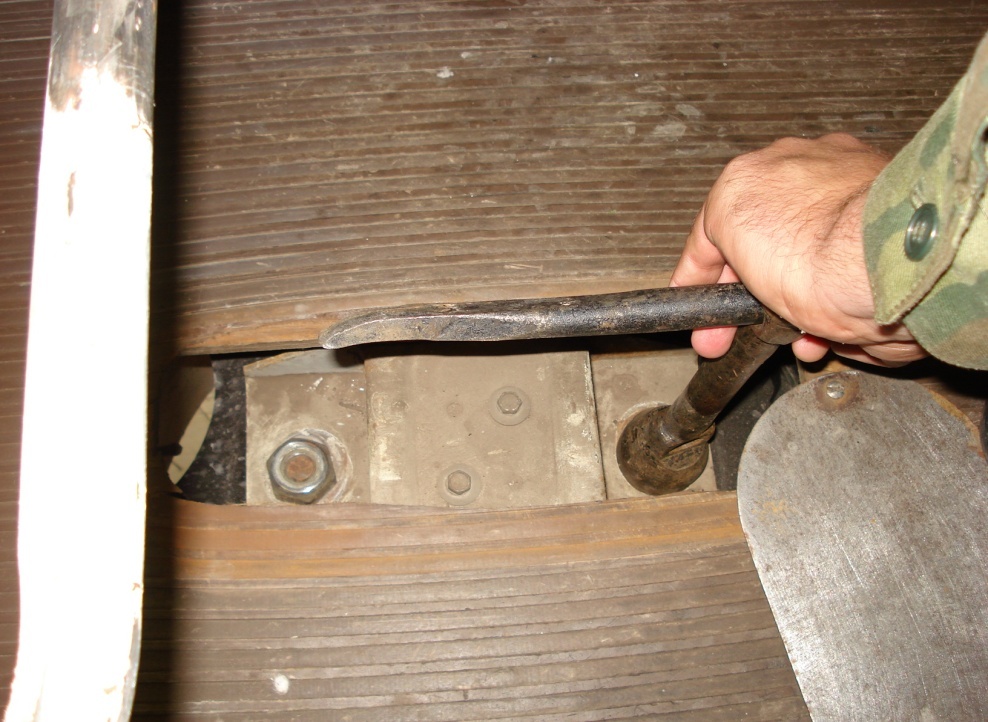 4Установить домкрат и поддомкратить автомобиль.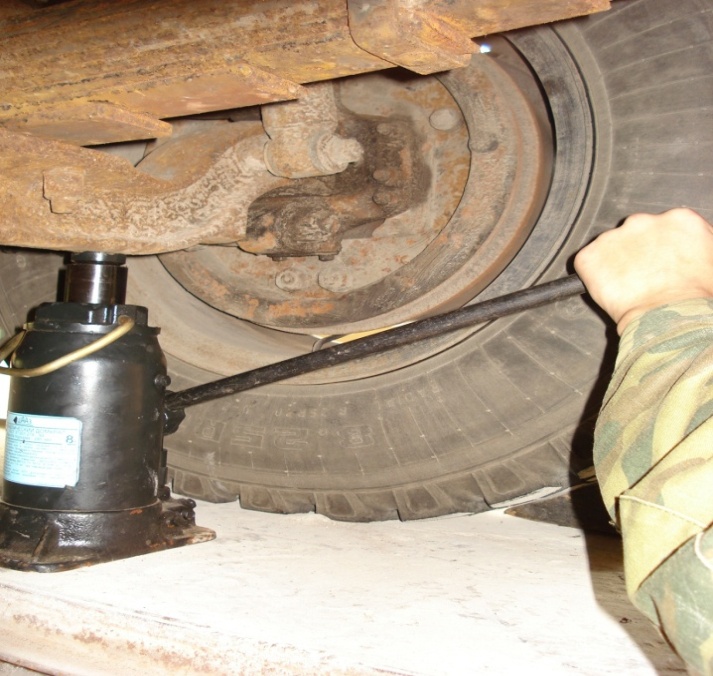 5Отвернуть полностью гайки крепления колеса и снять колесо с автомобиля.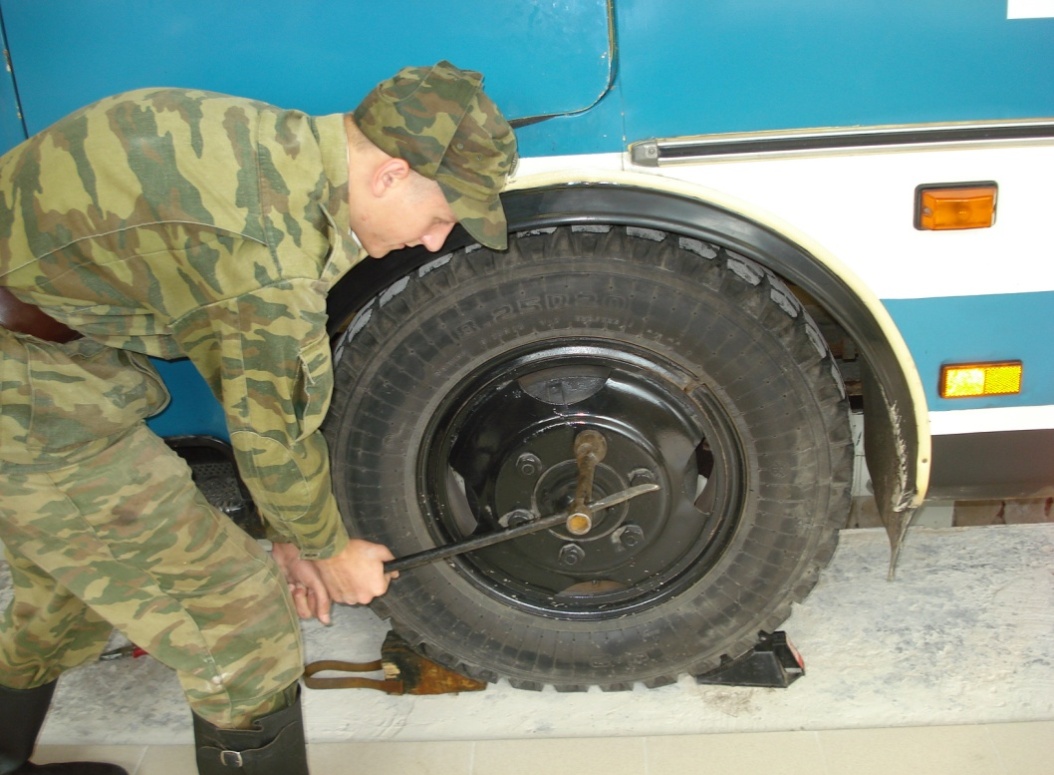 6Фиксатор держателя запасного колеса поставить в вертикальное положение.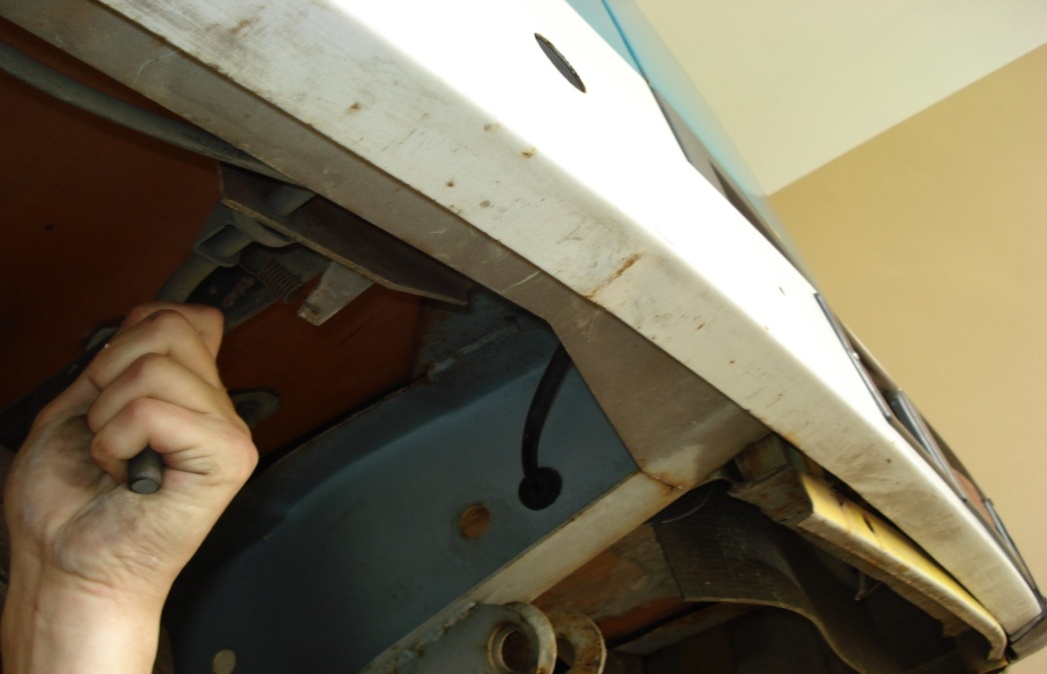 7Отвернуть держатель  запасного колеса специальным ключом.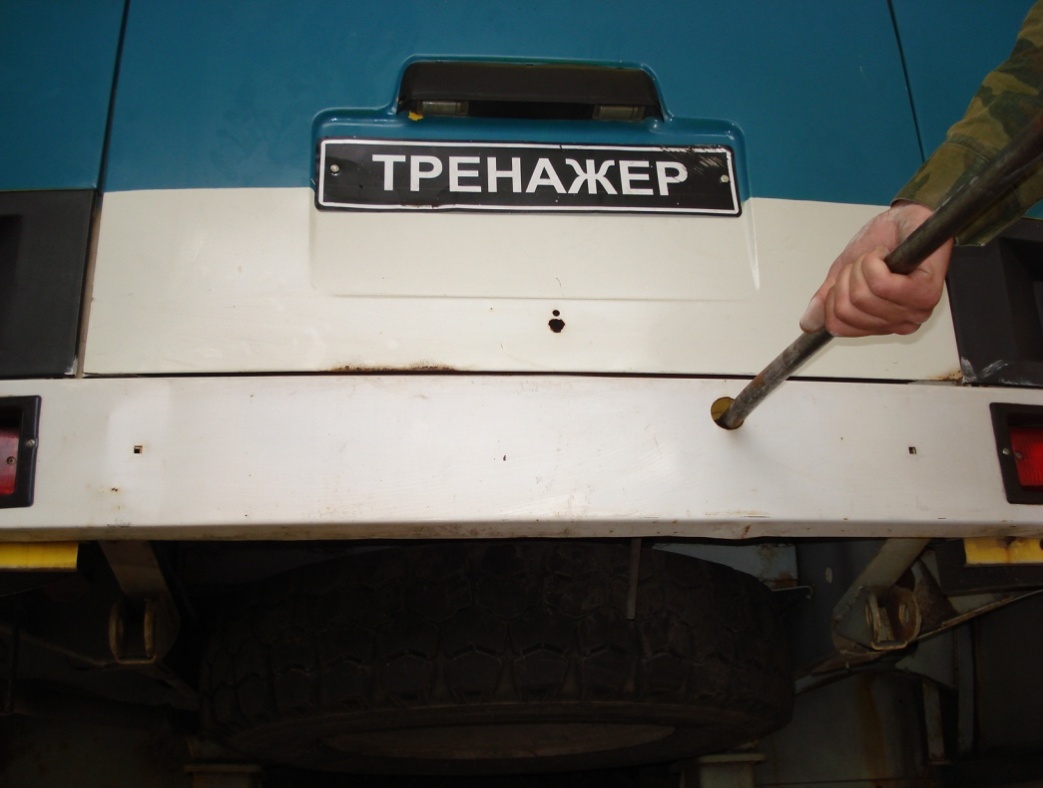 8Установить запасное колесо на место поврежденного и затянуть гайки крепления.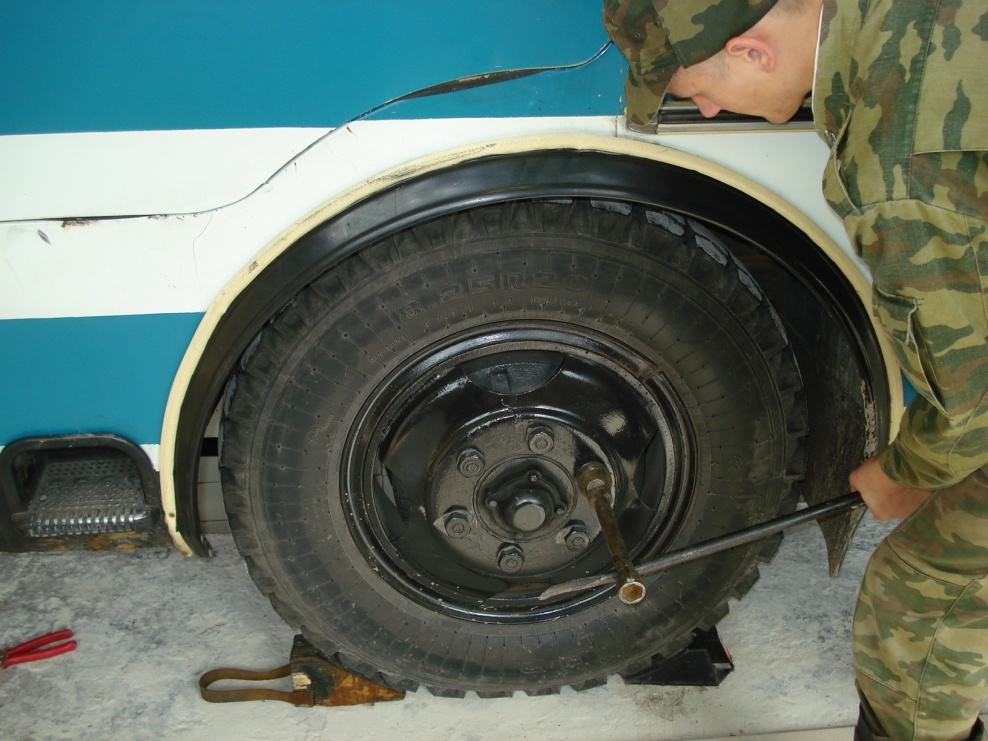 9Опустить домкрат и убрать на штатное место, до конца затянуть гайки крепления.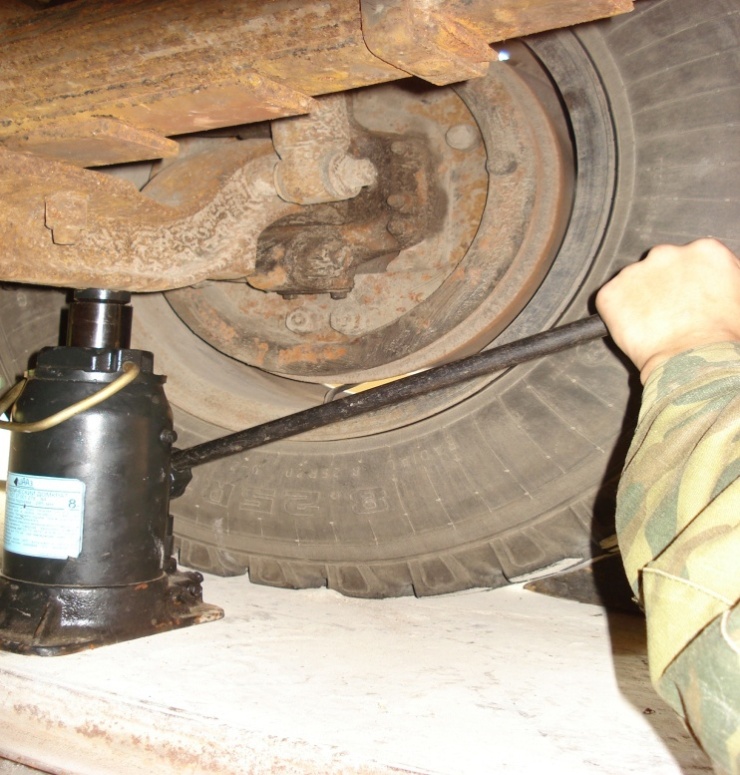 10Поврежденное колесо установить на держатель запасного колеса, специальным ключом поставить держатель запасного колеса в исходное положение и зафиксировать его специальным фиксатором.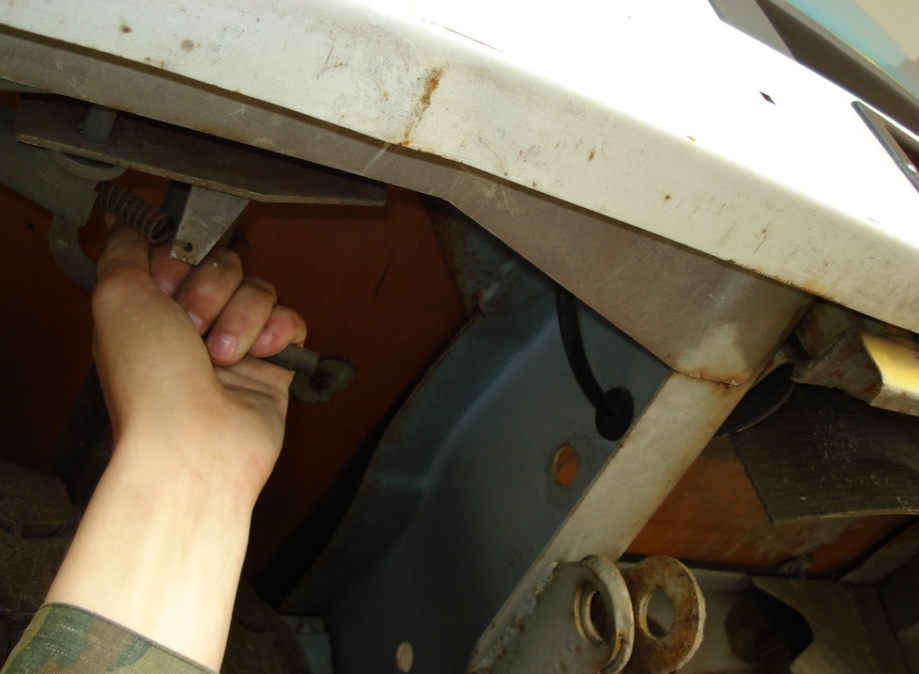 11Занять положение в метре от переднего левого колеса и поднять правую руку вверх, тем самым показать завершение отработки норматива. 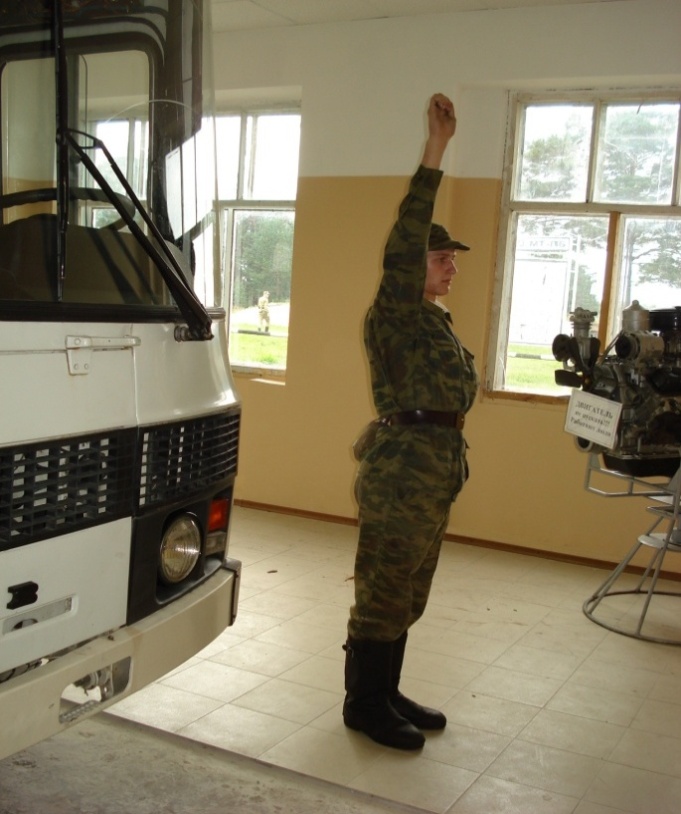 автомобиль«отлично»«хорошо»«удовлетворительно»Урал-4320, КамАЗ -43104.004.205.00№п/пПеречень работРисунок (схема)1Отвернуть гайку и снять колпак фильтра.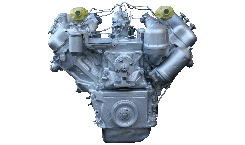 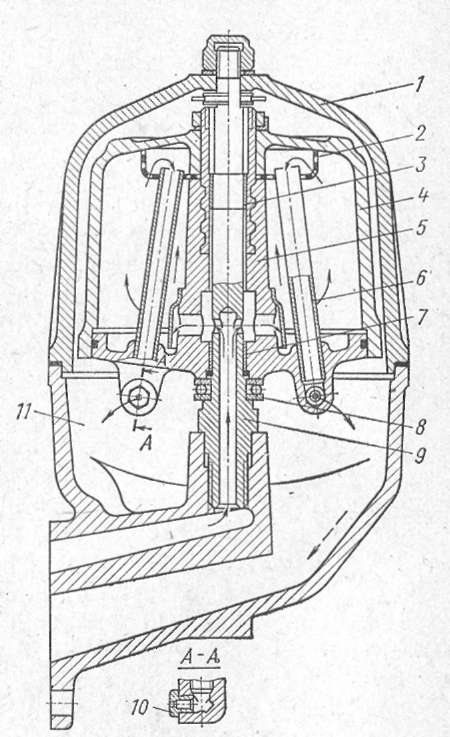 2Провернуть ротор на оси так, чтобы стопорные пальцы вошли в отверстия ротора.3Отвернуть гайку крепления колпака ротора и снять  колпак (ротор при обслуживании не снимать).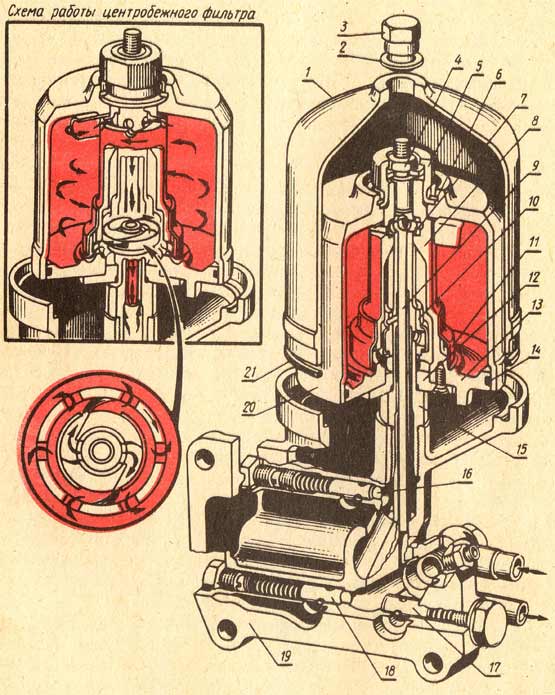 4Собрать фильтр в обратной последовательности.автомобиль«отлично»«хорошо»«удовлетворительно»Камаз-5320,Урал-432017.0018.0019.00№п/пПеречень работРисунок (схема)1Вынуть шплинт, ослабить корончатую гайку эксцентрикового пальца. Поворотом  эксцентрикового пальца установить перемещение педали от верхнего упора до момента касания толкателем поршня в пределах 6-12мм.2Затянуть корончатую гайку и установить шплинт. Полный ход педали сцепления должен составлять 185-195 мм.185-195 мм.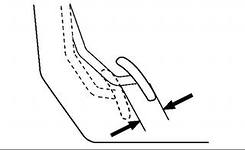 3Пустить двигатель и проверить работу сцепления.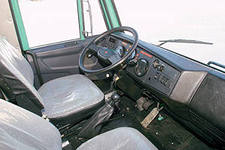 автомобиль«отлично»«хорошо»«удовлетворительно»Урал-4320, КамАЗ- 431027.0028.0029.00№п/пПеречень работРисунок (схема)1Заправить автомобиль топливом. При необходимости дозаправить маслом, жидкостями.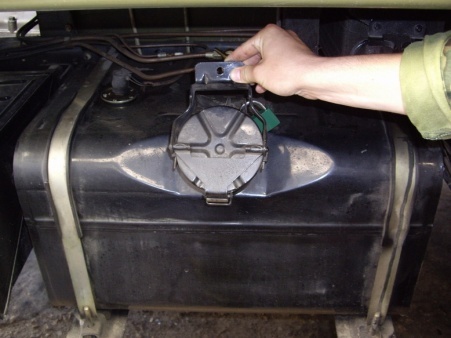 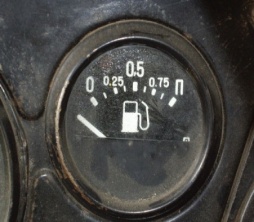 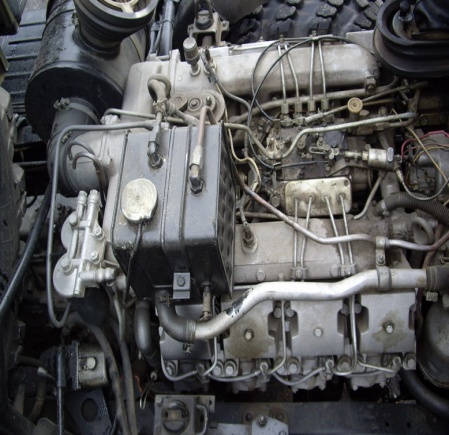 2Очистить от грязи и вымыть автомобиль, вычистить кабину и кузов.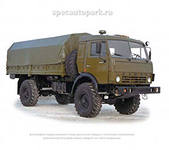 3Проверить состояние запоров бортов, платформы, крюка тягово-сцепного устройства и шлангов подсоединения тормозной системы прицепа.4Проверить состояние колёс и шин.5Проверить  свободный ход рулевого колеса и состояние привода рулевого управления (без применения специального приспособления).       6Проверить состояние приборов освещения и световой сигнализации, действие рабочего, запасного и стояночного тормозов.7Проверить работу стеклоочистителя и омывателя, состояние и работу механизма опрокидывания кабины и подъёма запасного колеса. 8Слить конденсат из воздушных баллонов.автомобиль«отлично»«хорошо»«удовлетворительно»Урал-4320, КамАЗ -43108.308.409.00№п/пПеречень работРисунок (схема)1Произвести попытку пуска двигателя, определить места подсоса воздуха и устранить неисправность (неисправность вводится в одном месте системы питания). 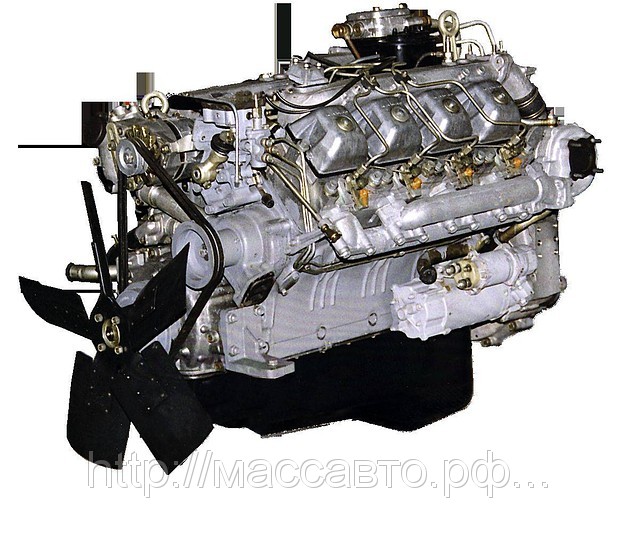 2Ослабить один из болтов крепления колпака фильтра тонкой очистки или болт для удаления воздуха из насоса высокого давления.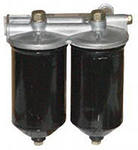 3Прокачать топливо ручным топливоподкачивающим насосом до тех пор, пока из-под болта не пойдёт топливо без пузырьков воздуха.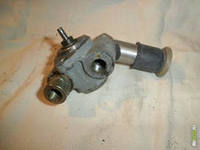 4Затянуть ослабленный болт.